PREGÃO ELETRÔNICO (COMPRAS)PREFEITURA DE DOURADINA /MS PREGÃO ELETRÔNICO Nº 04/2021(Processo Administrativo n° 95/2021)I - O MUNICÍPIO DE DOURADINA - MS, por intermédio da Pregoeira designada pela Portaria nº 59/2021, de 24 de março de 2021, torna público, para conhecimento dos interessados, a Rua Domingos da Silva, nº. 1250, na sala de licitação da Prefeitura Municipal de Douradina/MS, realizará procedimento licitatório na modalidade PREGÃO, na forma ELETRÔNICA, com critério de julgamento “MENOR PREÇO POR ITEM”, nos termos da Lei nº 10.520, de 17 de julho de 2002, do Decreto nº 10.024, de 20 de setembro de 2019, do Decreto nº 68, de 21 de agosto e 2020,  da Lei Complementar n° 123, de 14 de dezembro de 2006, do Decreto n° 8.538, de 06 de outubro de 2015, aplicando-se, subsidiariamente, a Lei nº 8.666, de 21 de junho de 1993, Decreto Municipal nº 05/2018, e demais condições estabelecidas neste edital .Data da sessão: 22/07/2021Horário: 09h30minLocal: Portal de Compras do Governo Federal – www.comprasgovernamentais.gov.br DO OBJETOo objeto da presente licitação é a escolha da proposta mais vantajosa para a aquisição de um veículo através de emenda parlamentar federal, com a proposta n.15309.2670001/1200-02, em atendimento a demanda da secretaria de saúde de Douradina /MS, quantidades e exigências estabelecidas neste edital e seus anexos.1.2. A licitação será realizada em único item.1.3. O critério de julgamento adotado será o menor preço do item, observadas as exigências contidas neste Edital e seus Anexos quanto às especificações do objeto.DOS RECURSOS ORÇAMENTÁRIOSAs despesas para atender a esta licitação estão programadas em dotação orçamentária própria, prevista no orçamento Municipal para o exercício de 2021, na classificação abaixo:03 FUNDO MUNICIPAL DE SAÚDE03.010 FUNDO MUNICIPAL DE SAÚDE 10. SAÚDE10.301 ATENÇÃO BASICA10.301.0020 REDE DE ATENÇÃO A SAÚDE10.301.0020.1001 BLOCO DE INVESTIMENTO DA SAÚDE 449052000000 0002 Equipamentos e Material Permanente- fonte 121.DO CREDENCIAMENTOO Credenciamento é o nível básico do registro cadastral no SICAF, que permite a participação dos interessados na modalidade licitatória Pregão, em sua forma eletrônica.O cadastro no SICAF deverá ser feito no Portal de Compras do Governo Federal, no sítio www.comprasgovernamentais.gov.br, por meio de certificado digital conferido pela Infraestrutura de Chaves Públicas Brasileira – ICP - Brasil.O credenciamento junto ao provedor do sistema implica a responsabilidade do licitante ou de seu representante legal e a presunção de sua capacidade técnica para realização das transações inerentes a este Pregão.O licitante responsabiliza-se exclusiva e formalmente pelas transações efetuadas em seu nome, assume como firmes e verdadeiras suas propostas e seus lances, inclusive os atos praticados diretamente ou por seu representante, excluída a responsabilidade do provedor do sistema ou do órgão ou entidade promotora da licitação por eventuais danos decorrentes de uso indevido das credenciais de acesso, ainda que por terceiros.É de responsabilidade do cadastrado conferir a exatidão dos seus dados cadastrais no SICAF e mantê-los atualizados junto aos órgãos responsáveis pela informação, devendo proceder, imediatamente, à correção ou à alteração dos registros tão logo identifique incorreção ou aqueles se tornem desatualizados.A não observância do disposto no subitem anterior poderá ensejar desclassificação no momento da habilitação.DA PARTICIPAÇÃO NO PREGÃO.Poderão participar deste Pregão interessados cujo ramo de atividade seja compatível com o objeto desta licitação, e que estejam com Credenciamento regular no Sistema de Cadastramento Unificado de Fornecedores – SICAF, conforme disposto no art. 9º da IN SEGES/MP nº 3, de 2018.Os licitantes deverão utilizar o certificado digital para acesso ao Sistema.Será concedido tratamento favorecido para as microempresas e empresas de pequeno porte, para as sociedades cooperativas mencionadas no artigo 34 da Lei nº 11.488, de 2007, para o agricultor familiar, o produtor rural pessoa física e para o microempreendedor individual - MEI, nos limites previstos da Lei Complementar nº 123, de 2006.Não poderão participar desta licitação os interessados:Proibidos de participar de licitações e celebrar contratos administrativos, na forma da legislação vigente;Que não atendam às condições deste Edital e seu(s) anexo(s);Estrangeiros que não tenham representação legal no Brasil com poderes expressos para receber citação e responder administrativa ou judicialmente;Que se enquadrem nas vedações previstas no artigo 9º da Lei nº 8.666, de 1993; Que estejam sob falência, concurso de credores, concordata ou em processo de dissolução ou liquidação;Entidades empresariais que estejam reunidas em consórcio;Organizações da Sociedade Civil de Interesse Público - OSCIP, atuando nessa condição (Acórdão nº 746/2014-TCU-Plenário).Como condição para participação no Pregão, a licitante assinalará “sim” ou “não” em campo próprio do sistema eletrônico, relativo às seguintes declarações: Que cumpre os requisitos estabelecidos no artigo 3° da Lei Complementar nº 123, de 2006, estando apta a usufruir do tratamento favorecido estabelecido em seus arts. 42 a 49; Nos itens exclusivos para participação de microempresas e empresas de pequeno porte, a assinalação do campo “não” impedirá o prosseguimento no certame;Nos itens em que a participação não for exclusiva para microempresas e empresas de pequeno porte, a assinalação do campo “não” apenas produzirá o efeito de o licitante não ter direito ao tratamento favorecido previsto na Lei Complementar nº 123, de 2006, mesmo que microempresa, empresa de pequeno porte.Que está ciente e concorda com as condições contidas no Edital e seus anexos;         Que cumpre os requisitos para a habilitação definidos no Edital e que a proposta apresentada está em conformidade com as exigências editalícias;Que inexistem fatos impeditivos para sua habilitação no certame, ciente da obrigatoriedade de declarar ocorrências posteriores; Que não emprega menor de 18 anos em trabalho noturno, perigoso ou insalubre e não emprega menor de 16 anos, salvo menor, a partir de 14 anos, na condição de aprendiz, nos termos do artigo 7°, XXXIII, da Constituição; Que não possui, em sua cadeia produtiva, empregados executando trabalho degradante ou forçado, observando o disposto nos incisos III e IV do art. 1º e no inciso III do art. 5º da Constituição Federal;Que os serviços são prestados por empresas que comprovem cumprimento de     reserva de cargos prevista em lei para pessoa com deficiência ou para reabilitado da Previdência Social e que atendam às regras de acessibilidade previstas na legislação, conforme disposto no art. 93 da Lei nº 8.213, de 24 de julho de 1991. A declaração falsa relativa ao cumprimento de qualquer condição sujeitará o licitante às sanções previstas em lei e neste Edital.DA APRESENTAÇÃO DA PROPOSTA E DOS DOCUMENTOS DE HABILITAÇÃOOs licitantes encaminharão, exclusivamente por meio do sistema, concomitantemente com os documentos de habilitação exigidos no edital, proposta com a descrição do objeto ofertado e o preço, até a data e o horário estabelecidos para abertura da sessão pública, quando, então, encerrar-se-á automaticamente a etapa de envio dessa documentação. O envio da proposta, acompanhada dos documentos de habilitação exigidos neste Edital, ocorrerá por meio de chave de acesso e senha.Os licitantes poderão deixar de apresentar os documentos de habilitação que constem do SICAF, assegurado aos demais licitantes o direito de acesso aos dados constantes dos sistemas.As Microempresas e Empresas de Pequeno Porte deverão encaminhar a documentação de habilitação, ainda que haja alguma restrição de regularidade fiscal e trabalhista, nos termos do art. 43, § 1º da LC nº 123, de 2006.Incumbirá ao licitante acompanhar as operações no sistema eletrônico durante a sessão pública do Pregão, ficando responsável pelo ônus decorrente da perda de negócios, diante da inobservância de quaisquer mensagens emitidas pelo sistema ou de sua desconexão. Até a abertura da sessão pública, os licitantes poderão retirar ou substituir a proposta e os documentos de habilitação anteriormente inseridos no sistema;Não será estabelecida, nessa etapa do certame, ordem de classificação entre as propostas apresentadas, o que somente ocorrerá após a realização dos procedimentos de negociação e julgamento da proposta.Os documentos que compõem a proposta e a habilitação do licitante melhor classificado somente serão disponibilizados para avaliação do pregoeiro e para acesso público após o encerramento do envio de lances.DO PREENCHIMENTO DA PROPOSTAO licitante deverá enviar sua proposta mediante o preenchimento, no sistema eletrônico, dos seguintes campos:Valor unitário e total do item;Marca;Fabricante; Descrição detalhada do objeto, contendo as informações similares à especificação do Termo de Referência: indicando, no que for aplicável, o modelo, prazo de validade ou de garantia, número do registro ou inscrição do bem no órgão competente, quando for o caso; Todas as especificações do objeto contidas na proposta vinculam a Contratada.Nos valores propostos estarão inclusos todos os custos operacionais, encargos previdenciários, trabalhistas, tributários, comerciais e quaisquer outros que incidam direta ou indiretamente no fornecimento dos bens.Os preços ofertados, tanto na proposta inicial, quanto na etapa de lances, serão de exclusiva responsabilidade do licitante, não lhe assistindo o direito de pleitear qualquer alteração, sob alegação de erro, omissão ou qualquer outro pretexto.O prazo de validade da proposta não será inferior a 60 (sessenta) dias, a contar da data de sua apresentação. DA ABERTURA DA SESSÃO, CLASSIFICAÇÃO DAS PROPOSTAS E FORMULAÇÃO DE LANCES A abertura da presente licitação dar-se-á em sessão pública, por meio de sistema eletrônico, na data, horário e local indicados neste Edital.  O Pregoeiro verificará as propostas apresentadas, desclassificando desde logo aquelas que não estejam em conformidade com os requisitos estabelecidos neste Edital, contenham vícios insanáveis ou não apresentem as especificações técnicas exigidas no Termo de Referência. Também será desclassificada a proposta (preenchida no sistema) que identifique o licitante.A desclassificação será sempre fundamentada e registrada no sistema, com acompanhamento em tempo real por todos os participantes.A não desclassificação da proposta não impede o seu julgamento definitivo em sentido contrário, levado a efeito na fase de aceitação.O sistema ordenará automaticamente as propostas classificadas, sendo que somente estas participarão da fase de lances.O sistema disponibilizará campo próprio para troca de mensagens entre o Pregoeiro e os licitantes. Iniciada a etapa competitiva, os licitantes deverão encaminhar lances exclusivamente por meio do sistema eletrônico, sendo imediatamente informados do seu recebimento e do valor consignado no registro. O lance deverá ser ofertado pelo valor unitário do item.Os licitantes poderão oferecer lances sucessivos, observando o horário fixado para abertura da sessão e as regras estabelecidas no Edital.O licitante somente poderá oferecer lance de valor inferior ou percentual de desconto superior ao último por ele ofertado e registrado pelo sistema.O intervalo mínimo de diferença de valores ou percentuais entre os lances, que incidirá tanto em relação aos lances intermediários quanto em relação à proposta que cobrir a melhor oferta deverá ser 1 (um) %.Será adotado para o envio de lances no pregão eletrônico o modo de disputa “aberto”, em que os licitantes apresentarão lances públicos e sucessivos, com prorrogações.A etapa de lances da sessão pública terá duração de dez minutos e, após isso, será prorrogada automaticamente pelo sistema quando houver lance ofertado nos últimos dois minutos do período de duração da sessão pública.A prorrogação automática da etapa de lances, de que trata o item anterior, será de dois minutos e ocorrerá sucessivamente sempre que houver lances enviados nesse período de prorrogação, inclusive no caso de lances intermediários.Não havendo novos lances na forma estabelecida nos itens anteriores, a sessão pública encerrar-se-á automaticamente.Encerrada a fase competitiva sem que haja a prorrogação automática pelo sistema, poderá o pregoeiro, assessorado pela equipe de apoio, justificadamente, admitir o reinício da sessão pública de lances, em prol da consecução do melhor preço.Não serão aceitos dois ou mais lances de mesmo valor, prevalecendo aquele que for recebido e registrado em primeiro lugar. Durante o transcurso da sessão pública, os licitantes serão informados, em tempo real, do valor do menor lance registrado, vedada a identificação do licitante. No caso de desconexão com o Pregoeiro, no decorrer da etapa competitiva do Pregão, o sistema eletrônico poderá permanecer acessível aos licitantes para a recepção dos lances. Quando a desconexão do sistema eletrônico para o pregoeiro persistir por tempo superior a dez minutos, a sessão pública será suspensa e reiniciada somente após decorridas vinte e quatro horas da comunicação do fato pelo Pregoeiro aos participantes, no sítio eletrônico utilizado para divulgação. O Critério de julgamento adotado será o menor preço, conforme definido neste Edital e seus anexos. Caso o licitante não apresente lances, concorrerá com o valor de sua proposta.Em relação a itens não exclusivos para participação de microempresas e empresas de pequeno porte, uma vez encerrada a etapa de lances, será efetivada a verificação automática, junto à ReceitaFederal, do porte da entidade empresarial. O sistema identificará em coluna própria as microempresas e empresas de pequeno porte participantes, procedendo à comparação com os valores da primeira colocada, se esta for empresa de maior porte, assim como das demais classificadas, para o fim de aplicar-se o disposto nos arts. 44 e 45 da LC nº 123, de 2006, regulamentada pelo Decreto nº 8.538, de 2015.Nessas condições, as propostas de microempresas e empresas de pequeno porte que se encontrarem na faixa de até 5% (cinco por cento) acima da melhor proposta ou melhor lance  serão consideradas empatadas com a primeira colocada.A melhor classificada nos termos do item anterior terá o direito de encaminhar uma última oferta para desempate, obrigatoriamente em valor inferior ao da primeira colocada, no prazo de 5 (cinco) minutos controlados pelo sistema, contados após a comunicação automática para tanto.Caso a microempresa ou a empresa de pequeno porte melhor classificada desista ou não se manifeste no prazo estabelecido, serão convocadas as demais licitantes microempresa e empresa de pequeno porte que se encontrem naquele intervalo de 5% (cinco por cento), na ordem de classificação, para o exercício do mesmo direito, no prazo estabelecido no subitem anterior.No caso de equivalência dos valores apresentados pelas microempresas e empresas de pequeno porte que se encontrem nos intervalos estabelecidos nos subitens anteriores, será realizado sorteio entre elas para que se identifique aquela que primeiro poderá apresentar melhor oferta.Só poderá haver empate entre propostas iguais (não seguidas de lances), ou entre lances finais da fase fechada do modo de disputa aberto e fechado. Havendo eventual empate entre propostas ou lances, o critério de desempate será aquele previsto no art. 3º, § 2º, da Lei nº 8.666, de 1993, assegurando-se a preferência, sucessivamente, aos bens produzidos:No pais;Por empresas brasileiras; Por empresas que invistam em pesquisa e no desenvolvimento de tecnologia no País;Por empresas que comprovem cumprimento de reserva de cargos prevista em lei para pessoa com deficiência ou para reabilitado da Previdência Social e que atendam às regras de acessibilidade previstas na legislação.Persistindo o empate, a proposta vencedora será sorteada pelo sistema eletrônico dentre as propostas ou os lances empatados. Encerrada a etapa de envio de lances da sessão pública, o pregoeiro deverá encaminhar, pelo sistema eletrônico, contraproposta ao licitante que tenha apresentado o melhor preço, para que seja obtida melhor proposta, vedada a negociação em condições diferentes das previstas neste Edital.A negociação será realizada por meio do sistema, podendo ser acompanhada pelos demais licitantes.O pregoeiro solicitará ao licitante melhor classificado que, no prazo de 03 (três) horas, envie a proposta adequada ao último lance ofertado após a negociação realizada, acompanhada, se for o caso, dos documentos complementares, quando necessários à confirmação daqueles exigidos neste Edital e já apresentados. Após a negociação do preço, o Pregoeiro iniciará a fase de aceitação e julgamento da proposta.DA ACEITABILIDADE DA PROPOSTA VENCEDORA.Encerrada a etapa de negociação, o pregoeiro examinará a proposta classificada em primeiro lugar quanto à adequação ao objeto e à compatibilidade do preço em relação ao máximo estipulado para contratação neste Edital e em seus anexos, observado o disposto no parágrafo único do art. 7º e no § 9º do art. 26 do Decreto n.º 10.024/2019. O licitante qualificado como produtor rural pessoa física deverá incluir, na sua proposta, os percentuais das contribuições previstas no art. 176 da Instrução Normativa RFB n. 971, de 2009, em razão do disposto no art. 184, inciso V, sob pena de desclassificação. Será desclassificada a proposta ou o lance vencedor, apresentar preço final superior ao preço máximo fixado (Acórdão nº 1455/2018 -TCU - Plenário), desconto menor do que o mínimo exigido ou que apresentar preço manifestamente inexequível.Considera-se inexequível a proposta que apresente preços global ou unitários simbólicos, irrisórios ou de valor zero, incompatíveis com os preços dos insumos e salários de mercado, acrescidos dos respectivos encargos, ainda que o ato convocatório da licitação não tenha estabelecido limites mínimos, exceto quando se referirem a materiais e instalações de propriedade do próprio licitante, para os quais ele renuncie a parcela ou à totalidade da remuneração. Qualquer interessado poderá requerer que se realizem diligências para aferir a exequibilidade e a legalidade das propostas, devendo apresentar as provas ou os indícios que fundamentam a suspeita;Na hipótese de necessidade de suspensão da sessão pública para a realização de diligências, com vistas ao saneamento das propostas, a sessão pública somente poderá ser reiniciada mediante aviso prévio no sistema com, no mínimo, vinte e quatro horas de antecedência, e a ocorrência será registrada em ata;O Pregoeiro poderá convocar o licitante para enviar documento digital complementar, por meio de funcionalidade disponível no sistema, no prazo de 03 (três) horas, sob pena de não aceitação da proposta.É facultado ao pregoeiro prorrogar o prazo estabelecido, a partir de solicitação fundamentada feita no chat pelo licitante, antes de findo o prazo. Dentre os documentos passíveis de solicitação pelo Pregoeiro, destacam-se os que contenham as características do material ofertado, tais como marca, modelo, tipo, fabricante e procedência, além de outras informações pertinentes, a exemplo de catálogos, folhetos ou propostas, encaminhados por meio eletrônico, ou, se for o caso, por outro meio e prazo indicados pelo Pregoeiro, sem prejuízo do seu ulterior envio pelo sistema eletrônico, sob pena de não aceitação da proposta.Se a proposta ou lance vencedor for desclassificado, o Pregoeiro examinará a proposta ou lance subsequente, e, assim sucessivamente, na ordem de classificação.Havendo necessidade, o Pregoeiro suspenderá a sessão, informando no “chat” a nova data e horário para a sua continuidade.O Pregoeiro poderá encaminhar, por meio do sistema eletrônico, contraproposta ao licitante que apresentou o lance mais vantajoso, com o fim de negociar a obtenção de melhor preço, vedada a negociação em condições diversas das previstas neste Edital.Também nas hipóteses em que o Pregoeiro não aceitar a proposta e passar à subsequente, poderá negociar com o licitante para que seja obtido preço melhor.A negociação será realizada por meio do sistema, podendo ser acompanhada pelos demais licitantes.Nos itens não exclusivos para a participação de microempresas e empresas de pequeno porte, sempre que a proposta não for aceita, e antes de o Pregoeiro passar à subsequente, haverá nova verificação, pelo sistema, da eventual ocorrência do empate ficto, previsto nos artigos 44 e 45 da LC nº 123, de 2006, seguindo-se a disciplina antes estabelecida, se for o caso.Encerrada a análise quanto à aceitação da proposta, o pregoeiro verificará a habilitação do licitante, observado o disposto neste Edital. DA HABILITAÇÃO  Como condição prévia ao exame da documentação de habilitação do licitante detentor da proposta classificada em primeiro lugar, o Pregoeiro verificará o eventual descumprimento das condições de participação, especialmente quanto à existência de sanção que impeça a participação no certame ou a futura contratação, mediante a consulta aos seguintes cadastros:  a) SICAF;  b) Cadastro Nacional de Empresas Inidôneas e Suspensas - CEIS, mantido pela Controladoria-Geral da União (www.portaldatransparencia.gov.br/ceis);  c) Cadastro Nacional de Condenações Cíveis por Atos de Improbidade Administrativa, mantido pelo Conselho Nacional de Justiça (www.cnj.jus.br/improbidade_adm/consultar_requerido.php).  d) Lista de Inidôneos e o Cadastro Integrado de Condenações por Ilícitos Administrativos - CADICON, mantidos pelo Tribunal de Contas da União - TCU; Para a consulta de licitantes pessoa jurídica poderá haver a substituição das consultas das alíneas “b”, “c” e “d” acima pela Consulta Consolidada de Pessoa Jurídica do TCU (https://certidoesapf.apps.tcu.gov.br/)A consulta aos cadastros será realizada em nome da empresa licitante e também de seu sócio majoritário, por força do artigo 12 da Lei n° 8.429, de 1992, que prevê, dentre as sanções impostas ao responsável pela prática de ato de improbidade administrativa, a proibição de contratar com o Poder Público, inclusive por intermédio de pessoa jurídica da qual seja sócio majoritário.Caso conste na Consulta de Situação do Fornecedor a existência de Ocorrências Impeditivas Indiretas, o gestor diligenciará para verificar se houve fraude por parte das empresas apontadas no Relatório de Ocorrências Impeditivas Indiretas.A tentativa de burla será verificada por meio dos vínculos societários, linhas de fornecimento similares, dentre outros.O licitante será convocado para manifestação previamente à sua desclassificação.Constatada a existência de sanção, o Pregoeiro reputará o licitante inabilitado, por falta de condição de participação.No caso de inabilitação, haverá nova verificação, pelo sistema, da eventual ocorrência do empate ficto, previsto nos arts. 44 e 45 da Lei Complementar nº 123, de 2006, seguindo-se a disciplina antes estabelecida para aceitação da proposta subsequente.Caso atendidas as condições de participação, a habilitação dos licitantes será verificada por meio do SICAF, nos documentos por ele abrangidos em relação à habilitação jurídica, à regularidade fiscal e trabalhista, à qualificação econômica financeira e habilitação técnica, conforme o disposto na Instrução Normativa SEGES/MP nº 03, de 2018.O interessado, para efeitos de habilitação prevista na Instrução Normativa SEGES/MP nº 03, de 2018 mediante utilização do sistema, deverá atender às condições exigidas no cadastramento no SICAF até o terceiro dia útil anterior à data prevista para recebimento das propostas;É dever do licitante atualizar previamente as comprovações constantes do SICAF para que estejam vigentes na data da abertura da sessão pública, ou encaminhar, em conjunto com a apresentação da proposta, a respectiva documentação atualizada.O descumprimento do subitem acima implicará a inabilitação do licitante, exceto se a consulta aos sítios eletrônicos oficiais emissores de certidões feita pelo Pregoeiro lograr êxito em encontrar a(s) certidão(ões) válida(s), conforme art. 43, §3º, do Decreto 10.024, de 2019.Havendo a necessidade de envio de documentos de habilitação complementares, necessários à confirmação daqueles exigidos neste Edital e já apresentados, o licitante será convocado a encaminhá-los, em formato digital, via sistema, no prazo de 03 (três) horas, sob pena de inabilitação.Somente haverá a necessidade de comprovação do preenchimento de requisitos mediante apresentação dos documentos originais não-digitais quando houver dúvida em relação à integridade do documento digital.Não serão aceitos documentos de habilitação com indicação de CNPJ/CPF diferentes, salvo aqueles legalmente permitidos.Se o licitante for a matriz, todos os documentos deverão estar em nome da matriz, e se o licitante for a filial, todos os documentos deverão estar em nome da filial, exceto aqueles documentos que, pela própria natureza, comprovadamente, forem emitidos somente em nome da matriz.Serão aceitos registros de CNPJ de licitante matriz e filial com diferenças de números de documentos pertinentes ao CND e ao CRF/FGTS, quando for comprovada a centralização do recolhimento dessas contribuições.Ressalvado o disposto no item 5.3, os licitantes deverão encaminhar, nos termos deste Edital, a documentação relacionada nos itens a seguir, para fins de habilitação:Habilitação jurídica: No caso de empresário individual: inscrição no Registro Público de Empresas Mercantis, a cargo da Junta Comercial da respectiva sede;Em se tratando de microempreendedor individual – MEI: Certificado da Condição de Microempreendedor Individual - CCMEI, cuja aceitação ficará condicionada à verificação da autenticidade no sítio www.portaldoempreendedor.gov.br;No caso de sociedade empresária ou empresa individual de responsabilidade limitada - EIRELI: ato constitutivo, estatuto ou contrato social em vigor, devidamente registrado na Junta Comercial da respectiva sede, acompanhado de documento comprobatório de seus administradores;Inscrição no Registro Público de Empresas Mercantis onde opera, com averbação no Registro onde tem sede a matriz, no caso de ser o participante sucursal, filial ou agência;No caso de sociedade simples: inscrição do ato constitutivo no Registro Civil das Pessoas Jurídicas do local de sua sede, acompanhada de prova da indicação dos seus administradores;No caso de cooperativa: ata de fundação e estatuto social em vigor, com a ata da assembleia que o aprovou, devidamente arquivado na Junta Comercial ou inscrito no Registro Civil das Pessoas Jurídicas da respectiva sede, bem como o registro de que trata o art. 107 da Lei nº 5.764, de 1971;No caso de empresa ou sociedade estrangeira em funcionamento no País: decreto de autorização;Os documentos acima deverão estar acompanhados de todas as alterações ou da consolidação respectiva;Regularidade fiscal e trabalhista:Prova de inscrição no Cadastro Nacional de Pessoas Jurídicas ou no Cadastro de Pessoas Físicas, conforme o caso;prova de regularidade fiscal perante a Fazenda Nacional, mediante apresentação de certidão expedida conjuntamente pela Secretaria da Receita Federal do Brasil (RFB) e pela Procuradoria-Geral da Fazenda Nacional (PGFN), referente a todos os créditos tributários federais e à Dívida Ativa da União (DAU) por elas administrados, inclusive aqueles relativos à Seguridade Social, nos termos da Portaria Conjunta nº 1.751, de 02/10/2014, do Secretário da Receita Federal do Brasil e da Procuradora-Geral da Fazenda Nacional.Prova de regularidade com o Fundo de Garantia do Tempo de Serviço (FGTS);Prova de inexistência de débitos inadimplidos perante a justiça do trabalho, mediante a apresentação de certidão negativa ou positiva com efeito de negativa, nos termos do Título VII-A da Consolidação das Leis do Trabalho, aprovada pelo Decreto-Lei nº 5.452, de 1º de maio de 1943;Prova de inscrição no cadastro de contribuintes estadual, relativo ao domicílio ou sede do licitante, pertinente ao seu ramo de atividade e compatível com o objeto contratual;  Prova de regularidade com a Fazenda Estadual do domicílio ou sede do licitante, relativa à atividade em cujo exercício contrata ou concorre;Caso o licitante seja considerado isento dos tributos estaduais relacionados ao objeto licitatório, deverá comprovar tal condição mediante declaração da Fazenda Estadual do seu domicílio ou sede, ou outra equivalente, na forma da lei; Caso o licitante detentor do menor preço seja qualificado como microempresa ou empresa de pequeno porte deverá apresentar toda a documentação exigida para efeito de comprovação de regularidade fiscal, mesmo que esta apresente alguma restrição, sob pena de inabilitação.Qualificação Econômico-Financeira.Certidão negativa de falência expedida pelo distribuidor da sede da pessoa jurídica;Balanço patrimonial e demonstrações contábeis do último exercício social, já exigíveis e apresentados na forma da lei, que comprovem a boa situação financeira da empresa, vedada a sua substituição por balancetes ou balanços provisórios, podendo ser atualizados por índices oficiais quando encerrado há mais de 3 (três) meses da data de apresentação da proposta;No caso de fornecimento de bens para pronta entrega, não será exigido da licitante qualificada como microempresa ou empresa de pequeno porte, a apresentação de balanço patrimonial do último exercício financeiro. (Art. 3º do Decreto nº 8.538, de 2015);No caso de empresa constituída no exercício social vigente, admite-se a apresentação de balanço patrimonial e demonstrações contábeis referentes ao período de existência da sociedade;É admissível o balanço intermediário, se decorrer de lei ou contrato social/estatuto social.Caso o licitante seja cooperativa, tais documentos deverão ser acompanhados da última auditoria contábil-financeira, conforme dispõe o artigo 112 da Lei nº 5.764, de 1971, ou de uma declaração, sob as penas da lei, de que tal auditoria não foi exigida pelo órgão fiscalizador;A comprovação da situação financeira da empresa será constatada mediante obtenção de índices de Liquidez Geral (LG), Solvência Geral (SG) e Liquidez Corrente (LC), superiores a 1 (um) resultantes da aplicação das fórmulas:As empresas que apresentarem resultado inferior ou igual a 1(um) em qualquer dos índices de Liquidez Geral (LG), Solvência Geral (SG) e Liquidez Corrente (LC), deverão comprovar, considerados os riscos para a Administração, e, a critério da autoridade competente, o capital mínimo ou o patrimônio líquido mínimo do bem a ser adquirido valor estimado da contratação ou do item pertinente. O licitante enquadrado como microempreendedor individual que pretenda auferir os benefícios do tratamento diferenciado previstos na Lei Complementar n. 123, de 2006, estará dispensado (a) da prova de inscrição nos cadastros de contribuintes estadual e municipal e (b) da apresentação do balanço patrimonial e das demonstrações contábeis do último exercício.A existência de restrição relativamente à regularidade fiscal e trabalhista não impede que a licitante qualificada como microempresa ou empresa de pequeno porte seja declarada vencedora, uma vez que atenda a todas as demais exigências do edital.A declaração do vencedor acontecerá no momento imediatamente posterior à fase de habilitação.Caso a proposta mais vantajosa seja ofertada por licitante qualificada como microempresa ou empresa de pequeno porte, e uma vez constatada a existência de alguma restrição no que tange à regularidade fiscal e trabalhista, a mesma será convocada para, no prazo de 5 (cinco) dias úteis, após a declaração do vencedor, comprovar a regularização. O prazo poderá ser prorrogado por igual período, a critério da administração pública, quando requerida pelo licitante, mediante apresentação de justificativa.A não-regularização fiscal e trabalhista no prazo previsto no subitem anterior acarretará a inabilitação do licitante, sem prejuízo das sanções previstas neste Edital, sendo facultada a convocação dos licitantes remanescentes, na ordem de classificação. Se, na ordem de classificação, seguir-se outra microempresa, empresa de pequeno porte ou sociedade cooperativa com alguma restrição na documentação fiscal e trabalhista, será concedido o mesmo prazo para regularização. Havendo necessidade de analisar minuciosamente os documentos exigidos, o Pregoeiro suspenderá a sessão, informando no “chat” a nova data e horário para a continuidade da mesma.Será inabilitado o licitante que não comprovar sua habilitação, seja por não apresentar quaisquer dos documentos exigidos, ou apresentá-los em desacordo com o estabelecido neste Edital.Nos itens não exclusivos a microempresas e empresas de pequeno porte, em havendo inabilitação, haverá nova verificação, pelo sistema, da eventual ocorrência do empate ficto, previsto nos artigos 44 e 45 da LC nº 123, de 2006, seguindo-se a disciplina antes estabelecida para aceitação da proposta subsequente.Constatado o atendimento às exigências de habilitação fixadas no Edital, o licitante será declarado vencedor.DO ENCAMINHAMENTO DA PROPOSTA VENCEDORAA proposta final do licitante declarado vencedor deverá ser encaminhada no prazo de 03 (três) horas, a contar da solicitação do Pregoeiro no sistema eletrônico e deverá:Ser redigida em língua portuguesa, datilografada ou digitada, em uma via, sem emendas, rasuras, entrelinhas ou ressalvas, devendo a última folha ser assinada e as demais rubricadas pelo licitante ou seu representante legal.Conter a indicação do banco, número da conta e agência do licitante vencedor, para fins de pagamento.A proposta final deverá ser documentada nos autos e será levada em consideração no decorrer da execução do contrato e aplicação de eventual sanção à Contratada, se for o caso.Todas as especificações do objeto contidas na proposta, tais como marca, modelo, tipo, fabricante e procedência, vinculam a Contratada.Os preços deverão ser expressos em moeda corrente nacional, o valor unitário em algarismos e o valor global em algarismos e por extenso (art. 5º da Lei nº 8.666/93).Ocorrendo divergência entre os preços unitários e o preço global, prevalecerão os primeiros; no caso de divergência entre os valores numéricos e os valores expressos por extenso, prevalecerão estes últimos.A oferta deverá ser firme e precisa, limitada, rigorosamente, ao objeto deste Edital, sem conter alternativas de preço ou de qualquer outra condição que induza o julgamento a mais de um resultado, sob pena de desclassificação.A proposta deverá obedecer aos termos deste Edital e seus Anexos, não sendo considerada aquela que não corresponda às especificações ali contidas ou que estabeleça vínculo à proposta de outro licitante.As propostas que contenham a descrição do objeto, o valor e os documentos complementares estarão disponíveis na internet, após a homologação.DOS RECURSOSDeclarado o vencedor e decorrida a fase de regularização fiscal e trabalhista da licitante qualificada como microempresa ou empresa de pequeno porte, se for o caso, será concedido o prazo de no mínimo trinta minutos, para que qualquer licitante manifeste a intenção de recorrer, de forma motivada, isto é, indicando contra qual(is) decisão(ões) pretende recorrer e por quais motivos, em campo próprio do sistema.Havendo quem se manifeste, caberá ao Pregoeiro verificar a tempestividade e a existência de motivação da intenção de recorrer, para decidir se admite ou não o recurso, fundamentadamente.Nesse momento o Pregoeiro não adentrará no mérito recursal, mas apenas verificará as condições de admissibilidade do recurso.A falta de manifestação motivada do licitante quanto à intenção de recorrer importará a decadência desse direito.Uma vez admitido o recurso, o recorrente terá, a partir de então, o prazo de três dias para apresentar as razões, pelo sistema eletrônico, ficando os demais licitantes, desde logo, intimados para, querendo, apresentarem contrarrazões também pelo sistema eletrônico, em outros três dias, que começarão a contar do término do prazo do recorrente, sendo-lhes assegurada vista imediata dos elementos indispensáveis à defesa de seus interesses.O acolhimento do recurso invalida tão somente os atos insuscetíveis de aproveitamento. Os autos do processo permanecerão com vista franqueada aos interessados, no endereço constante neste Edital.DA REABERTURA DA SESSÃO PÚBLICAA sessão pública poderá ser reaberta:Nas hipóteses de provimento de recurso que leve à anulação de atos anteriores à realização da sessão pública precedente ou em que seja anulada a própria sessão pública, situação em que serão repetidos os atos anulados e os que dele dependam.Quando houver erro na aceitação do preço melhor classificado ou quando o licitante declarado vencedor não assinar o contrato, não retirar o instrumento equivalente ou não comprovar a regularização fiscal e trabalhista, nos termos do art. 43, §1º da LC nº 123/2006. Nessas hipóteses, serão adotados os procedimentos imediatamente posteriores ao encerramento da etapa de lances. Todos os licitantes remanescentes deverão ser convocados para acompanhar a sessão reaberta.A convocação se dará por meio do sistema eletrônico (“chat”), e-mail, de acordo com a fase do procedimento licitatório.A convocação feita por e-mail dar-se-á de acordo com os dados contidos no SICAF, sendo responsabilidade do licitante manter seus dados cadastrais atualizados.DA ADJUDICAÇÃO E HOMOLOGAÇÃO O objeto da licitação será adjudicado ao licitante declarado vencedor, por ato do Pregoeiro, caso não haja interposição de recurso, ou pela autoridade competente, após a regular decisão dos recursos apresentados.Após a fase recursal, constatada a regularidade dos atos praticados, a autoridade competente homologará o procedimento licitatório.DA GARANTIA CONTRATUAL DOS BENS Será exigida garantia contratual dos bens fornecidos na presente contratação, complementar à legal, conforme prazos mínimos e demais regras constantes do Termo de Referência.DO TERMO DE CONTRATO OU INSTRUMENTO EQUIVALENTEApós a homologação da licitação, em sendo realizada a contratação, será firmado Termo de Contrato ou emitido instrumento equivalente.O adjudicatário terá o prazo de 02 (dois) dias úteis, contados a partir da data de sua convocação, para assinar o Termo de Contrato ou aceitar instrumento equivalente, conforme o caso (Nota de Empenho/Carta Contrato/Autorização), sob pena de decair do direito à contratação, sem prejuízo das sanções previstas neste Edital. Alternativamente à convocação para comparecer perante o órgão ou entidade para a assinatura do Termo de Contrato ou aceite do instrumento equivalente, a Administração poderá encaminhá-lo para assinatura ou aceite da Adjudicatária, mediante correspondência postal com aviso de recebimento (AR) ou meio eletrônico, para que seja assinado ou aceito no prazo de 02 (dois) dias, a contar da data de seu recebimento. O prazo previsto no subitem anterior poderá ser prorrogado, por igual período, por solicitação justificada do adjudicatário e aceita pela Administração.O Aceite da Nota de Empenho ou do instrumento equivalente, emitida à empresa adjudicada, implica no reconhecimento de que:Referida Nota está substituindo o contrato, aplicando-se à relação de negócios ali estabelecida as disposições da Lei nº 8.666, de 1993;A contratada se vincula à sua proposta e às previsões contidas no edital e seus anexos;A contratada reconhece que as hipóteses de rescisão são aquelas previstas nos artigos 77 e 78 da Lei nº 8.666/93 e reconhece os direitos da Administração previstos nos artigos 79 e 80 da mesma Lei.O prazo de vigência da contratação é de até 12 (doze) meses a contar da assinatura do contrato, prorrogável na forma do art. 57, § 1°, da Lei n° 8.666/93. Previamente à contratação a Administração realizará consulta ao SICAF para identificar possível suspensão temporária de participação em licitação, no âmbito do órgão ou entidade, proibição de contratar com o Poder Público, bem como ocorrências impeditivas indiretas, observado o disposto no art. 29, da Instrução Normativa nº 3, de 26 de abril de 2018, e nos termos do art. 6º, III, da Lei nº 10.522, de 19 de julho de 2002, consulta prévia ao CADIN. Nos casos em que houver necessidade de assinatura do instrumento de contrato, e o fornecedor não estiver inscrito no SICAF, este deverá proceder ao seu cadastramento, sem ônus, antes da contratação.Na hipótese de irregularidade do registro no SICAF, o contratado deverá regularizar a sua situação perante o cadastro no prazo de até 05 (cinco) dias úteis, sob pena de aplicação das penalidades previstas no edital e anexos.Na assinatura do contrato ou da ata de registro de preços, será exigida a comprovação das condições de habilitação consignadas no edital, que deverão ser mantidas pelo licitante durante a vigência do contrato ou da ata de registro de preços.Na hipótese de o vencedor da licitação não comprovar as condições de habilitação consignadas no edital ou se recusar a assinar o contrato ou a ata de registro de preços, a Administração, sem prejuízo da aplicação das sanções das demais cominações legais cabíveis a esse licitante, poderá convocar outro licitante, respeitada a ordem de classificação, para, após a comprovação dos requisitos para habilitação, analisada a proposta e eventuais documentos complementares e, feita a negociação, assinar o contrato ou a ata de registro de preços.DO REAJUSTAMENTO EM SENTIDO GERALAs regras acerca do reajustamento em sentido geral do valor contratual são as estabelecidas no Termo de Referência, anexo a este Edital.DO RECEBIMENTO DO OBJETO E DA FISCALIZAÇÃOOs critérios de recebimento e aceitação do objeto e de fiscalização estão previstos no Termo de Referência.DAS OBRIGAÇÕES DA CONTRATANTE E DA CONTRATADAAs obrigações da Contratante e da Contratada são as estabelecidas no Termo de Referência.DO PAGAMENTOAs regras acerca do pagamento são as estabelecidas no Termo de Referência, anexo a este Edital.DAS SANÇÕES ADMINISTRATIVAS.Comete infração administrativa, nos termos da Lei nº 10.520, de 2002, o licitante/adjudicatário que: Não assinar o termo de contrato ou aceitar/retirar o instrumento equivalente, quando convocado dentro do prazo de validade da proposta;Não assinar a ata de registro de preços, quando cabível;Apresentar documentação falsa;Deixar de entregar os documentos exigidos no certame;Ensejar o retardamento da execução do objeto;Não mantiver a proposta;Cometer fraude fiscal;Comportar-se de modo inidôneo;As sanções do item acima também se aplicam aos integrantes do cadastro de reserva, em pregão para registro de preços que, convocados, não honrarem o compromisso assumido injustificadamente. Considera-se comportamento inidôneo, entre outros, a declaração falsa quanto às condições de participação, quanto ao enquadramento como ME/EPP ou o conluio entre os licitantes, em qualquer momento da licitação, mesmo após o encerramento da fase de lances.O licitante/adjudicatário que cometer qualquer das infrações discriminadas nos subitens anteriores ficará sujeito, sem prejuízo da responsabilidade civil e criminal, às seguintes sanções: Advertência por faltas leves, assim entendidas como aquelas que não acarretarem prejuízos significativos ao objeto da contratação;Multa de 5% (cinco por cento) sobre o valor estimado do item prejudicado pela conduta do licitante;Suspensão de licitar e impedimento de contratar com o órgão, entidade ou unidade administrativa pela qual a Administração Pública opera e atua concretamente, pelo prazo de até dois anos;Impedimento de licitar e de contratar com o Município e descredenciamento no SICAF, pelo prazo de até cinco anos;Declaração de inidoneidade para licitar ou contratar com a Administração Pública, enquanto perdurarem os motivos determinantes da punição ou até que seja promovida a reabilitação perante a própria autoridade que aplicou a penalidade, que será concedida sempre que a Contratada ressarcir a Contratante pelos prejuízos causados;A penalidade de multa pode ser aplicada cumulativamente com as demais sanções.Se, durante o processo de aplicação de penalidade, se houver indícios de prática de infração administrativa tipificada pela Lei nº 12.846, de 1º de agosto de 2013, como ato lesivo à administração pública nacional ou estrangeira, cópias do processo administrativo necessárias à apuração da responsabilidade da empresa deverão ser remetidas à autoridade competente, com despacho fundamentado, para ciência e decisão sobre a eventual instauração de investigação preliminar ou Processo Administrativo de Responsabilização – PAR. A apuração e o julgamento das demais infrações administrativas não consideradas como ato lesivo à Administração Pública nacional ou estrangeira nos termos da Lei nº 12.846, de 1º de agosto de 2013, seguirão seu rito normal na unidade administrativa. O processamento do PAR não interfere no seguimento regular dos processos administrativos específicos para apuração da ocorrência de danos e prejuízos à Administração Pública Municipal resultantes de ato lesivo cometido por pessoa jurídica, com ou sem a participação de agente público. Caso o valor da multa não seja suficiente para cobrir os prejuízos causados pela conduta do licitante, o Município poderá cobrar o valor remanescente judicialmente, conforme artigo 419 do Código Civil.A aplicação de qualquer das penalidades previstas realizar-se-á em processo administrativo que assegurará o contraditório e a ampla defesa ao licitante/adjudicatário, observando-se o procedimento previsto na Lei nº 8.666, de 1993, e subsidiariamente na Lei nº 9.784, de 1999.A autoridade competente, na aplicação das sanções, levará em consideração a gravidade da conduta do infrator, o caráter educativo da pena, bem como o dano causado à Administração, observado o princípio da proporcionalidade.As penalidades serão obrigatoriamente registradas no SICAF.As sanções por atos praticados no decorrer da contratação estão previstas no Termo de Referência.DA IMPUGNAÇÃO AO EDITAL E DO PEDIDO DE ESCLARECIMENTOAté 03 (três) dias úteis antes da data designada para a abertura da sessão pública, qualquer pessoa poderá impugnar este Edital.A impugnação poderá ser realizada por forma eletrônica, pelo e-mail licitadouradina@hotmail.com , ou por petição dirigida ou protocolada no endereço Rua Domingos da Silva nº 1250, Centro, Douradina-MS. Caberá ao Pregoeiro, auxiliado pelos responsáveis pela elaboração deste Edital e seus anexos, decidir sobre a impugnação no prazo de até dois dias úteis contados da data de recebimento da impugnação.Acolhida a impugnação, será definida e publicada nova data para a realização do certame.Os pedidos de esclarecimentos referentes a este processo licitatório deverão ser enviados ao Pregoeiro, até 03 (três) dias úteis anteriores à data designada para abertura da sessão pública, exclusivamente por meio eletrônico via internet, no endereço indicado no Edital.O pregoeiro responderá aos pedidos de esclarecimentos no prazo de dois dias úteis, contado da data de recebimento do pedido, e poderá requisitar subsídios formais aos responsáveis pela elaboração do edital e dos anexos.As impugnações e pedidos de esclarecimentos não suspendem os prazos previstos no certame.A concessão de efeito suspensivo à impugnação é medida excepcional e deverá ser motivada pelo pregoeiro, nos autos do processo de licitação.As respostas aos pedidos de esclarecimentos serão divulgadas pelo sistema e vincularão os participantes e a administração.DAS DISPOSIÇÕES GERAISDa sessão pública do Pregão divulgar-se-á Ata no sistema eletrônico.Não havendo expediente ou ocorrendo qualquer fato superveniente que impeça a realização do certame na data marcada, a sessão será automaticamente transferida para o primeiro dia útil subsequente, no mesmo horário anteriormente estabelecido, desde que não haja comunicação em contrário, pelo Pregoeiro.  Todas as referências de tempo no Edital, no aviso e durante a sessão pública observarão o horário de Brasília – DF.No julgamento das propostas e da habilitação, o Pregoeiro poderá sanar erros ou falhas que não alterem a substância das propostas, dos documentos e sua validade jurídica, mediante despacho fundamentado, registrado em ata e acessível a todos, atribuindo-lhes validade e eficácia para fins de habilitação e classificação.A homologação do resultado desta licitação não implicará direito à contratação.As normas disciplinadoras da licitação serão sempre interpretadas em favor da ampliação da disputa entre os interessados, desde que não comprometam o interesse da Administração, o princípio da isonomia, a finalidade e a segurança da contratação. Os licitantes assumem todos os custos de preparação e apresentação de suas propostas e a Administração não será, em nenhum caso, responsável por esses custos, independentemente da condução ou do resultado do processo licitatório.Na contagem dos prazos estabelecidos neste Edital e seus Anexos, excluir-se-á o dia do início e incluir-se-á o do vencimento. Só se iniciam e vencem os prazos em dias de expediente na Administração.O desatendimento de exigências formais não essenciais não importará o afastamento do licitante, desde que seja possível o aproveitamento do ato, observados os princípios da isonomia e do interesse público.Em caso de divergência entre disposições deste Edital e de seus anexos ou demais peças que compõem o processo, prevalecerá as deste Edital.O Edital está disponibilizado, na íntegra, no endereço eletrônico www.douradina.ms.gov.br , e também poderão ser lidos e/ou obtidos no endereço Rua Domingos da Silva nº 1250, Centro, nos dias úteis, no horário das 7:00 horas às 12:00 horas, mesmo endereço e período no qual os autos do processo administrativo permanecerão com vista franqueada aos interessados.Integram este Edital, para todos os fins e efeitos, os seguintes anexos:      ANEXO I - Termo de Referência;     ANEXO II – Minuta de Termo de Contrato;22.12.3      ANEXO III – Proposta do convênioDouradina/MS, 24 de junho de 2021.JEAN SÉRGIO CLAVISSO FOGAÇAPrefeito Municipal ANEXO I - TERMO DE REFERÊNCIADO OBJETOO objeto do presente Termo de Contrato é a aquisição de um veículo através de Emenda Parlamentar Federal, com a proposta n.15309.2670001/1200-02, em atendimento a demanda da Secretaria de Saúde de Douradina /MS, conforme especificações e quantitativos estabelecidos no Termo de Referência, anexo do Edital:O prazo de vigência da contratação é até 31/12/2021 prorrogável na forma do art. 57, § 1°, da Lei n° 8.666/93. JUSTIFICATIVA E OBJETIVO DA CONTRATAÇÃOA presente aquisição visa suprir a demanda da Secretaria de Saúde, para fornecer maior eficácia nos serviços prestados à população, visto que muitos pacientes e funcionários precisam se locomover à outras cidades. Sendo assim, justifica-se a abertura de processo para aquisição do item supracitado, conforme especificados neste Termo e demais anexos.DESCRIÇÃO DA SOLUÇÃOA descrição da solução como um todo contempla a aquisição de um veículo, conforme descritivo constante do item 1.1. CLASSIFICAÇÃO DOS BENS COMUNSOs bens, objeto da presente contratação, caracterizam-se como de natureza comum, tendo em vista que são geralmente oferecidos por diversos fornecedores e facilmente comparáveis entre si, de modo a permitir a decisão de compra com base no menor preço, por meio de especificações usuais praticadas no mercado.  ENTREGA E CRITÉRIOS DE ACEITAÇÃO DO OBJETO.O veículo objeto deste termo de referência deverá ser entregue pela empresa vencedora em até 30 (trinta) dias após a solicitação formal emitida pela Secretaria Municipal de Saúde, sob pena de aplicação das sanções cabíveis.As entregas deverão ser feitas nas dependências da Secretaria Municipal de Saúde, sito à Rua Domingos da Silva, nº 1250, sendo que, caso eventualmente for necessário que a entrega seja realizada em outro local, o órgão participante da Ata de Registro de Preços, informará formal e previamente à empresa o local, horário e qualquer outro elemento necessário à entrega do produto.A entrega do veículo deverá ser previamente agendada no horário de expediente pela empresa, através do telefone (67) 3412 – 1012.O produto deverá ser entregue novo, de primeiro uso, intacto, sem amassados, danificações ou qualquer outro defeito que possa comprometer a qualidade do mesmo.No ato do recebimento deverá ser verificada a conformidade das características do produto entregue com as especificações estabelecidas neste termo.O servidor responsável pelo recebimento do item acompanhará e fiscalizará a entrega do produto, se certificando das especificações do bem entregue, marca, valor, nota fiscal, tomando demais procedimentos considerados necessários, conforme proposta apresentada pela empresa.Compete também ao Fiscal o acompanhamento, fiscalização, atesto dos bens contratados, além de dirimir e desembaraçar quaisquer dúvidas e pendências que surgirem, determinando o que for necessário à regularização das faltas, falhas, problemas ou defeitos observados.As decisões e providências que ultrapassem a competência do Fiscal serão encaminhadas à autoridade competente da Contratante para adoção das medidas convenientes, de acordo com disposto no § 2º do art. 67 da Lei nº 8.666/93.Os produtos que não atenderem às especificações mínimas não serão aceitos, sendo os mesmos devolvidos para que o fornecedor providencie sua substituição, num prazo máximo de 10 (dez) dias úteis, sob pena de incorrer em sanções legais cabíveis, garantida a ampla defesa.A CONTRATANTE não se responsabilizará pela guarda, armazenamento e danos causados aos bens rejeitados, sendo que os custos de sua substituição correrão exclusivamente a expensas da CONTRATADA.Caberá à CONTRATADA sanar as irregularidades apontadas na execução contratual, submetendo a etapa impugnada a nova verificação, ficando sobrestado o pagamento até a execução do saneamento necessário, sem prejuízo da aplicação das penalidades cabíveis, sendo que os custos da substituição de bem rejeitado correrão exclusivamente a expensas da CONTRATADA.OBRIGAÇÕES DA CONTRATANTESão obrigações da Contratante:Receber o objeto no prazo e condições estabelecidas no Edital e seus anexos;Verificar minuciosamente, no prazo fixado, a conformidade dos bens recebidos provisoriamente com as especificações constantes do Edital e da proposta, para fins de aceitação e recebimento definitivo;Comunicar à Contratada, por escrito, sobre imperfeições, falhas ou irregularidades verificadas no objeto fornecido, para que seja substituído, reparado ou corrigido;Acompanhar e fiscalizar o cumprimento das obrigações da Contratada, através de comissão/servidor especialmente designado;Efetuar o pagamento à Contratada no valor correspondente ao fornecimento do objeto, no prazo e forma estabelecidos no Edital e seus anexos;A Administração não responderá por quaisquer compromissos assumidos pela Contratada com terceiros, ainda que vinculados à execução do presente Termo de Contrato, bem como por qualquer dano causado a terceiros em decorrência de ato da Contratada, de seus empregados, prepostos ou subordinados.OBRIGAÇÕES DA CONTRATADAA Contratada deve cumprir todas as obrigações constantes no Edital, seus anexos e sua proposta, assumindo como exclusivamente seus os riscos e as despesas decorrentes da boa e perfeita execução do objeto e, ainda:Efetuar a entrega do objeto em perfeitas condições, conforme especificações, prazo e local constantes no Termo de Referência e seus anexos, acompanhado da respectiva nota fiscal, na qual constarão as indicações referentes a: marca, fabricante, modelo, procedência e prazo de garantia ou validade;O objeto deve estar acompanhado do manual do usuário, com uma versão em português e da relação da rede de assistência técnica autorizada;Responsabilizar-se pelos vícios e danos decorrentes do objeto, de acordo com os artigos 12, 13 e 17 a 27, do Código de Defesa do Consumidor (Lei nº 8.078, de 1990);Substituir, reparar ou corrigir, às suas expensas, no prazo fixado neste Termo de Referência, o objeto com avarias ou defeitos;Comunicar à Contratante, no prazo máximo de 24 (vinte e quatro) horas que antecede a data da entrega, os motivos que impossibilitem o cumprimento do prazo previsto, com a devida comprovação;Manter, durante toda a execução do contrato, em compatibilidade com as obrigações assumidas, todas as condições de habilitação e qualificação exigidas na licitação.DA ALTERAÇÃO SUBJETIVAÉ admissível a fusão, cisão ou incorporação da contratada com/em outra pessoa jurídica, desde que sejam observados pela nova pessoa jurídica todos os requisitos de habilitação exigidos na licitação original; sejam mantidas as demais cláusulas e condições do contrato; não haja prejuízo à execução do objeto pactuado e haja a anuência expressa da Administração à continuidade do contrato.DO CONTROLE E FISCALIZAÇÃO DA EXECUÇÃONos termos do art. 67 Lei nº 8.666, de 1993, será designado representante para acompanhar e fiscalizar a entrega dos bens, anotando em registro próprio todas as ocorrências relacionadas com a execução e determinando o que for necessário à regularização de falhas ou defeitos observados.O recebimento de material de valor superior a R$ 176.000,00 (cento e setenta e seis mil reais) será confiado a uma comissão de, no mínimo, 3 (três) membros, designados pela autoridade competente. A fiscalização de que trata este item não exclui nem reduz a responsabilidade da Contratada, inclusive perante terceiros, por qualquer irregularidade, ainda que resultante de imperfeições técnicas ou vícios redibitórios, e, na ocorrência desta, não implica em corresponsabilidade da Administração ou de seus agentes e prepostos, de conformidade com o art. 70 da Lei nº 8.666, de 1993.O representante da Administração anotará em registro próprio todas as ocorrências relacionadas com a execução do contrato, indicando dia, mês e ano, bem como o nome dos funcionários eventualmente envolvidos, determinando o que for necessário à regularização das falhas ou defeitos observados e encaminhando os apontamentos à autoridade competente para as providências cabíveis.DO PAGAMENTOO pagamento será realizado no prazo máximo de até 30 (trinta) dias, contados a partir do recebimento da Nota Fiscal ou Fatura, através de ordem bancária, para crédito em banco, agência e conta corrente indicados pelo contratado.Os pagamentos decorrentes de despesas cujos valores não ultrapassem o limite de que trata o inciso II do art. 24 da Lei 8.666, de 1993, deverão ser efetuados no prazo de até 5 (cinco) dias úteis, contados da data da apresentação da Nota Fiscal, nos termos do art. 5º, § 3º, da Lei nº 8.666, de 1993.Considera-se ocorrido o recebimento da nota fiscal ou fatura no momento em que o órgão contratante atestar a execução do objeto do contrato.A Nota Fiscal ou Fatura deverá ser obrigatoriamente acompanhada da comprovação da regularidade fiscal mencionada no art. 29 da Lei nº 8.666, de 1993. Havendo erro na apresentação da Nota Fiscal ou dos documentos pertinentes à contratação, ou, ainda, circunstância que impeça a liquidação da despesa, como, por exemplo, obrigação financeira pendente, decorrente de penalidade imposta ou inadimplência, o pagamento ficará sobrestado até que a Contratada providencie as medidas saneadoras. Nesta hipótese, o prazo para pagamento iniciar-se-á após a comprovação da regularização da situação, não acarretando qualquer ônus para a Contratante.Será considerada data do pagamento o dia em que constar como emitida a ordem bancária para pagamento.Antes de cada pagamento à contratada, será realizada consulta para verificar a manutenção das condições de habilitação exigidas no edital. Constatando-se, a situação de irregularidade da contratada, será providenciada sua notificação, por escrito, para que, no prazo de 5 (cinco) dias úteis, regularize sua situação ou, no mesmo prazo, apresente sua defesa. O prazo poderá ser prorrogado uma vez, por igual período, a critério da contratante.Quando do pagamento, será efetuada a retenção tributária prevista na legislação aplicável.A Contratada regularmente optante pelo Simples Nacional, nos termos da Lei Complementar nº 123, de 2006, não sofrerá a retenção tributária quanto aos impostos e contribuições abrangidos por aquele regime. No entanto, o pagamento ficará condicionado à apresentação de comprovação, por meio de documento oficial, de que faz jus ao tratamento tributário favorecido previsto na referida Lei Complementar. Nos casos de eventuais atrasos de pagamento, desde que a Contratada não tenha concorrido, de alguma forma, para tanto, fica convencionado que a taxa de compensação financeira devida pela Contratante, entre a data do vencimento e o efetivo adimplemento da parcela, é calculada mediante a aplicação da seguinte fórmula:EM = I x N x VP, sendo:EM = Encargos moratórios;N = Número de dias entre a data prevista para o pagamento e a do efetivo pagamento;VP = Valor da parcela a ser paga.I = Índice de compensação financeira = 0,00016438, assim apurado:                                                            365DO REAJUSTE Os preços são fixos e irreajustáveis no prazo de um ano contado da data limite para a apresentação das propostas.A GARANTIA CONTRATUAL DOS BENS.O prazo de garantia contratual dos bens, complementar à garantia legal, é de, no mínimo, 12 (doze) meses, ou pelo prazo fornecido pelo fabricante, se superior, contado a partir do primeiro dia útil subsequente à data do recebimento definitivo do objeto. (Justificar a exigência de garantia e o prazo estabelecido) A garantia será prestada com vistas a manter os equipamentos fornecidos em perfeitas condições de uso, sem qualquer ônus ou custo adicional para o Contratante. A garantia abrange a realização da manutenção corretiva dos bens pela própria Contratada, ou, se for o caso, por meio de assistência técnica autorizada, de acordo com as normas técnicas específicas. Entende-se por manutenção corretiva aquela destinada a corrigir os defeitos apresentados pelos bens, compreendendo a substituição de peças, a realização de ajustes, reparos e correções necessárias. As peças que apresentarem vício ou defeito no período de vigência da garantia deverão ser substituídas por outras novas, de primeiro uso, e originais, que apresentem padrões de qualidade e desempenho iguais ou superiores aos das peças utilizadas na fabricação do equipamento. Uma vez notificada, a Contratada realizará a reparação ou substituição dos bens que apresentarem vício ou defeito no prazo de até 10 (dez) dias úteis, contados a partir da data de retirada do equipamento das dependências da Administração pela Contratada ou pela assistência técnica autorizada. O prazo indicado no subitem anterior, durante seu transcurso, poderá ser prorrogado uma única vez, por igual período, mediante solicitação escrita e justificada da Contratada, aceita pelo Contratante. Na hipótese do subitem acima, a Contratada deverá disponibilizar equipamento equivalente, de especificação igual ou superior ao anteriormente fornecido, para utilização em caráter provisório pelo Contratante, de modo a garantir a continuidade dos trabalhos administrativos durante a execução dos reparos. Decorrido o prazo para reparos e substituições sem o atendimento da solicitação do Contratante ou a apresentação de justificativas pela Contratada, fica o Contratante autorizado a contratar empresa diversa para executar os reparos, ajustes ou a substituição do bem ou de seus componentes, bem como a exigir da Contratada o reembolso pelos custos respectivos, sem que tal fato acarrete a perda da garantia dos equipamentos. O custo referente ao transporte dos equipamentos cobertos pela garantia será de responsabilidade da Contratada. A garantia legal ou contratual do objeto tem prazo de vigência próprio e desvinculado daquele fixado no contrato, permitindo eventual aplicação de penalidades em caso de descumprimento de alguma de suas condições, mesmo depois de expirada a vigência contratual.DAS SANÇÕES ADMINISTRATIVASComete infração administrativa nos termos da Lei nº 10.520, de 2002, a Contratada que:Inexecutar total ou parcialmente qualquer das obrigações assumidas em decorrência da contratação;Ensejar o retardamento da execução do objeto;Falhar ou fraudar na execução do contrato;Comportar-se de modo inidôneo;Cometer fraude fiscal;Pela inexecução total ou parcial do objeto deste contrato, a Administração pode aplicar à CONTRATADA as seguintes sanções:Advertência, por faltas leves, assim entendidas aquelas que não acarretem prejuízos significativos para a Contratante;Multa moratória de 0,05 % (por cento) por dia de atraso injustificado sobre o valor da parcela inadimplida, até o limite de 30 (trinta dias) dias;Multa compensatória de 05 % (cinco por cento) sobre o valor total do contrato, no caso de inexecução total do objeto;Em caso de inexecução parcial, a multa compensatória, no mesmo percentual do subitem acima, será aplicada de forma proporcional à obrigação inadimplida;Suspensão de licitar e impedimento de contratar com o órgão, entidade ou unidade administrativa pela qual a Administração Pública opera e atua concretamente, pelo prazo de até dois anos; Impedimento de licitar e contratar com órgãos e entidades da União com o consequente descredenciamento no Cadastro Municipal pelo prazo de até cinco anos;A Sanção de impedimento de licitar e contratar prevista neste subitem também é aplicável em quaisquer das hipóteses previstas como infração administrativa no subitem 16.1 deste Termo de Referência.Declaração de inidoneidade para licitar ou contratar com a Administração Pública, enquanto perdurarem os motivos determinantes da punição ou até que seja promovida a reabilitação perante a própria autoridade que aplicou a penalidade, que será concedida sempre que a Contratada ressarcir a Contratante pelos prejuízos causados;As sanções previstas nos subitens 16.2.1, 16.2.5, 16.2.6 e 16.2.7 poderão ser aplicadas à CONTRATADA juntamente com as de multa, descontando-a dos pagamentos a serem efetuados.Também ficam sujeitas às penalidades do art. 87, III e IV da Lei nº 8.666, de 1993, as empresas ou profissionais que:Tenham sofrido condenação definitiva por praticar, por meio dolosos, fraude fiscal no recolhimento de quaisquer tributos;Tenham praticado atos ilícitos visando a frustrar os objetivos da licitação; Demonstrem não possuir idoneidade para contratar com a Administração em virtude de atos ilícitos praticados.A aplicação de qualquer das penalidades previstas realizar-se-á em processo administrativo que assegurará o contraditório e a ampla defesa à Contratada, observando-se o procedimento previsto na Lei nº 8.666, de 1993, e subsidiariamente a Lei nº 9.784, de 1999.As multas devidas e/ou prejuízos causados à Contratante serão deduzidos dos valores a serem pagos, ou recolhidos em favor da União, ou deduzidos da garantia, ou ainda, quando for o caso, serão inscritos na Dívida Ativa da União e cobrados judicialmente.Caso a Contratante determine, a multa deverá ser recolhida no prazo máximo de 30 (trinta) dias, a contar da data do recebimento da comunicação enviada pela autoridade competente.Caso o valor da multa não seja suficiente para cobrir os prejuízos causados pela conduta do licitante, a União ou Entidade poderá cobrar o valor remanescente judicialmente, conforme artigo 419 do Código Civil.A autoridade competente, na aplicação das sanções, levará em consideração a gravidade da conduta do infrator, o caráter educativo da pena, bem como o dano causado à Administração, observado o princípio da proporcionalidade.Se, durante o processo de aplicação de penalidade, se houver indícios de prática de infração administrativa tipificada pela Lei nº 12.846, de 1º de agosto de 2013, como ato lesivo à administração pública nacional ou estrangeira, cópias do processo administrativo necessárias à apuração da responsabilidade da empresa deverão ser remetidas à autoridade competente, com despacho fundamentado, para ciência e decisão sobre a eventual instauração de investigação preliminar ou Processo Administrativo de Responsabilização - PAR. A apuração e o julgamento das demais infrações administrativas não consideradas como ato lesivo à Administração Pública nacional ou estrangeira nos termos da Lei nº 12.846, de 1º de agosto de 2013, seguirão seu rito normal na unidade administrativa.O processamento do PAR não interfere no seguimento regular dos processos administrativos específicos para apuração da ocorrência de danos e prejuízos à Administração Pública Federal resultantes de ato lesivo cometido por pessoa jurídica, com ou sem a participação de agente público. As penalidades serão obrigatoriamente registradas no Cadastro Municipal.DOS RECURSOS ORÇAMENTÁRIOS.As despesas com a contratação do objeto desta licitação correrão por conta da seguinte dotação:03 FUNDO MUNICIPAL DE SAÚDE03.010 FUNDO MUNICIPAL DE SAÚDE 10. SAÚDE10.301 ATENÇÃO BASICA10.301.0020 REDE DE ATENÇÃO A SAÚDE10.301.0020.1001 BLOCO DE INVESTIMENTO DA SAÚDE 449052000000 0002 Equipamentos e Material Permanente- fonte 121Município de Douradina - MS, 26 de fevereiro de 2021._____________________________Nayara Oliveira SantussiResponsável pela elaboraçãoAprovo o presente Termo de ReferênciaMunicípio de Douradina - MS, 26 de fevereiro de 2021.______________________________Angela Cristina Marques RosaSecretária Municipal de SaúdeANEXO II - MODELO DE CONTRATOPREGÃO ELETRÔNICO (COMPRAS)TERMO DE CONTRATOTERMO DE CONTRATO DE COMPRA Nº XXX/2021, QUE FAZEM ENTRE SI O MUNICÍPIO DE DOURADINA, ESTADO DO MATO GROSSO DO SUL E A EMPRESA XXX  I - O MUNICÍPIO DE DOURADINA-MS, pessoa jurídica de direito público, com sede na Domingos da Silva 1250 - centro, na cidade de Douradina/MS inscrita no CNPJ/MF sob o nº. 15.479.751/0001-00, doravante denominado CONTRATANTE, neste ato representado pelo Prefeito Municipal, o senhor Jean Sérgio Clavisso Fogaça, brasileiro, casado, professor, portador da CI-RG n. 000920779 SSP/MS e CPF/MF n. 607.751.901-44, residente e domiciliado na Avenida Presidente Vargas, 1735, Centro, nesta cidade de Douradina-MS, e a Empresa) XXX inscrito(a) no CNPJ/MF sob o nº XXX, sediado(a) na XXX, em XXX doravante designada CONTRATADA, neste ato representada pelo(a) Sr.(a) XXX, portador(a) da Carteira de Identidade nº XXX, expedida pela (o) XXX, e CPF nº XXX, tendo em vista o que consta no Processo nº XXX e em observância às disposições da Lei nº 8.666, de 21 de junho de 1993, da Lei nº 10.520, de 17 de julho de 2002 e na Lei nº 8.078, de 1990 - Código de Defesa do Consumidor, do Decreto nº 7.892, de 23 de janeiro de 2013, resolvem celebrar o presente Termo de Contrato, decorrente do Pregão nº 01/2021,  mediante as cláusulas e condições a seguir enunciadas.CLÁUSULA PRIMEIRA – OBJETOO objeto do presente Termo de Contrato é a aquisição de um veículo através de Emenda Parlamentar Federal, com a proposta n.15309.2670001/1200-02, em atendimento a demanda da Secretaria de Saúde de Douradina /MS, conforme especificações e quantitativos estabelecidos no Termo de Referência, anexo do Edital. Este Termo de Contrato vincula-se ao Edital do Pregão, identificado no preâmbulo e à proposta vencedora, independentemente de transcrição.Discriminação do objeto:CLÁUSULA SEGUNDA – VIGÊNCIAO prazo de vigência deste Termo de Contrato é aquele fixado no Termo de Referência, com início na data de assinatura até 31/12/2021, prorrogável na forma do art. 57, §1º, da Lei nº 8.666, de 1993.O valor do presente Termo de Contrato é de R$ XXX (XXX).No valor acima estão incluídas todas as despesas ordinárias diretas e indiretas decorrentes da execução contratual, inclusive tributos e/ou impostos, encargos sociais, trabalhistas, previdenciários, fiscais e comerciais incidentes, taxa de administração, frete, seguro e outros necessários ao cumprimento integral do objeto da contratação.CLÁUSULA TERCEIRA – DOTAÇÃO ORÇAMENTÁRIAAs despesas decorrentes desta contratação estão programadas em dotação orçamentária própria, prevista no orçamento do Município, para o exercício de 2021, na classificação abaixo:03 FUNDO MUNICIPAL DE SAÚDE03.010 FUNDO MUNICIPAL DE SAÚDE 10. SAÚDE10.301 ATENÇÃO BASICA10.301.0020 REDE DE ATENÇÃO A SAÚDE10.301.0020.1001 BLOCO DE INVESTIMENTO DA SAÚDE 449052000000 0002 Equipamentos e Material Permanente- fonte 121CLÁUSULA QUARTA – PAGAMENTOO prazo para pagamento e demais condições a ele referentes encontram-se no Termo de Referência.CLÁUSULA QUINTA – REAJUSTE As regras acerca do reajuste do valor contratual são as estabelecidas no Termo de Referência, anexo a este Contrato.CLÁUSULA SEXTA – GARANTIA DE EXECUÇÃOSerá exigida a prestação de garantia na presente contratação, conforme regras constantes do Termo de Referência.CLÁUSULA SÉTIMA - DA GARANTIA CONTRATUAL DOS BENS Será exigida garantia contratual dos bens fornecidos na presente contratação, complementar à legal, conforme prazos mínimos e demais regras constantes do Termo de Referência.CLÁUSULA OITAVA - ENTREGA E RECEBIMENTO DO OBJETOAs condições de entrega e recebimento do objeto são aquelas previstas no Termo de Referência, anexo ao Edital.CLAÚSULA NONA - FISCALIZAÇÃOA fiscalização da execução do objeto será efetuada por Comissão/Representante designado pela CONTRATANTE, na forma estabelecida no Termo de Referência, anexo do Edital.CLÁUSULA DÉCIMA – OBRIGAÇÕES DA CONTRATANTE E DA CONTRATADAAs obrigações da CONTRATANTE e da CONTRATADA são aquelas previstas no Termo de Referência, anexo do Edital.CLÁUSULA DÉCIMA PRIMEIRA – SANÇÕES ADMINISTRATIVASAs sanções referentes à execução do contrato são aquelas previstas no Termo de Referência, anexo do Edital. CLÁUSULA DÉCIMA SEGUNDA – RESCISÃOO presente Termo de Contrato poderá ser rescindido: por ato unilateral e escrito da Administração, nas situações previstas nos incisos I a XII e XVII do art. 78 da Lei nº 8.666, de 1993, e com as consequências indicadas no art. 80 da mesma Lei, sem prejuízo da aplicação das sanções previstas no Termo de Referência, anexo ao Edital; amigavelmente, nos termos do art. 79, inciso II, da Lei nº 8.666, de 1993.Os casos de rescisão contratual serão formalmente motivados, assegurando-se à CONTRATADA o direito à prévia e ampla defesa.A CONTRATADA reconhece os direitos da CONTRATANTE em caso de rescisão administrativa prevista no art. 77 da Lei nº 8.666, de 1993.O termo de rescisão será precedido de Relatório indicativo dos seguintes aspectos, conforme o caso:Balanço dos eventos contratuais já cumpridos ou parcialmente cumpridos;Relação dos pagamentos já efetuados e ainda devidos;Indenizações e multas.CLÁUSULA DÉCIMA TERCEIRA – VEDAÇÕES É vedado à CONTRATADA interromper a execução dos serviços sob alegação de inadimplemento por parte da CONTRATANTE, salvo nos casos previstos em lei.CLÁUSULA DÉCIMA QUARTA – ALTERAÇÕESEventuais alterações contratuais reger-se-ão pela disciplina do art. 65 da Lei nº 8.666, de 1993.A CONTRATADA é obrigada a aceitar, nas mesmas condições contratuais, os acréscimos ou supressões que se fizerem necessários, até o limite de 25% (vinte e cinco por cento) do valor inicial atualizado do contrato.As supressões resultantes de acordo celebrado entre as partes contratantes poderão exceder o limite de 25% (vinte e cinco por cento) do valor inicial atualizado do contrato.CLÁUSULA DÉCIMA QUINTA - DOS CASOS OMISSOS.Os casos omissos serão decididos pela CONTRATANTE, segundo as disposições contidas na Lei nº 8.666, de 1993, na Lei nº 10.520, de 2002 e demais normas federais de licitações e contratos administrativos e, subsidiariamente, segundo as disposições contidas na Lei nº 8.078, de 1990 - Código de Defesa do Consumidor - e normas e princípios gerais dos contratos.CLÁUSULA DÉCIMA SEXTA– PUBLICAÇÃOIncumbirá à CONTRATANTE providenciar a publicação deste instrumento, por extrato, no Diário Oficial Do Município, no prazo previsto na Lei nº 8.666, de 1993.CLÁUSULA DÉCIMA SÉTIMA – FOROÉ eleito o Foro da Comarca de Itaporã/MS para dirimir os litígios que decorrerem da execução deste Termo de Contrato que não possam ser compostos pela conciliação, conforme art. 55, §2º da Lei nº 8.666/93. Para firmeza e validade do pactuado, o presente Termo de Contrato foi lavrado em duas (duas) vias de igual teor, que, depois de lido e achado em ordem, vai assinado pelos contraentes. ...........................................,  .......... de.......................................... de 2020._________________________Responsável legal da CONTRATANTE_________________________Responsável legal da CONTRATADATESTEMUNHAS:1-2-ANEXO III – Proposta do convênio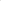 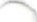 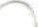 (inicio.asp)ConsultaDetalhar Proposta FAF FNSDados da EntidadeUFMSMunicípioDOURADINAEntidadeFUNDO MUNICIPAL DE SAUDECNPJ15.309.267/0001-32Dados da PropostaNO Proposta15309267000/1200-02Tipo de PropostaEQUIPAMENTO Ano Proposta2020Valor da PropostaR$ 158.795,00NO Portaria960Data Portaria30/04/2020Valor total de EmpenhoR$ 158.795,00Valor a PagarR$ 158.795,00Dados da Situação da PropostaSituação Atuai da PropostaSOLICITADO PAGAMENTO FNSData da última Atualização da Proposta05/05/2020Dados do ParlamentarPartido	Nome Parlamentar	NO da Emenda	Tipo de Emenda	Ano	Valor da Emenda	MDB	SIMONE TEBET	38030004	INDIVIDUAL	2020	R$ 158795,00     Dados do PagamentoNenhum pagamento realizado para essa propostaLG =Ativo Circulante + Realizável a Longo PrazoLG =Passivo Circulante + Passivo Não CirculanteSG =Ativo TotalSG =Passivo Circulante + Passivo Não CirculanteLC =Ativo CirculanteLC =Passivo CirculanteITEMDESCRIÇÃO/ESPECIFICAÇÃOIDENTIFICAÇÃO CATMATUNIDADE DE MEDIDAQUANT.VALORMÁXIMOACEITÁVEL01COD CATMAT: 471063 AUTOMOVEL, TIPO MOTOR: MINIMO 1.0 A 1.3 L, QUANTIDADE PORTAS: 5, BI COMBUSTIVEL, POTENCIA: MINIMA DE 90 CV,  5 PASSAGEIROS, AIR BAG DUPLO E PROTETOR DE CARTER, COR: BRANCA,  AR CONDICIONADO, TRAVA 4 PORTAS.471063unidade01R$ 67.007,75I = (TX)I = ( 6 / 100 )I = 0,00016438TX = Percentual da taxa anual = 6%ITEMDESCRIÇÃO/ESPECIFICAÇÃOIDENTIFICAÇÃO CATMATUNIDADE DE MEDIDAQUANTIDADEVALOR01COD CATMAT: 471063 AUTOMOVEL, TIPO MOTOR: MINIMO 1.0 A 1.3 L, QUANTIDADE PORTAS: 5, BI COMBUSTIVEL, POTENCIA: MINIMA DE 90 CV,  5 PASSAGEIROS, AIR BAG DUPLO E PROTETOR DE CARTER, COR: BRANCA,  AR CONDICIONADO, TRAVA 4 PORTAS.471063unidade01MINISTÉRIO DA SAÚDEPROPOSTA DE AQUISIÇÃO DE EQUIPAMENTO/MATERIAL PERMANENTE N O. DA PROPOSTA: 15309.267000/1200-02IDENTIFICAÇÃO DO FUNDO DE SAÚDEIDENTIFICAÇÃO DO FUNDO DE SAÚDEIDENTIFICAÇÃO DO FUNDO DE SAÚDEIDENTIFICAÇÃO DO FUNDO DE SAÚDEIDENTIFICAÇÃO DO FUNDO DE SAÚDEIDENTIFICAÇÃO DO FUNDO DE SAÚDECNPJ15.309.267/0001-32 NOME DO FUNDO DE SAÚDEFUNDO MUNICIPAL DE SAUDENOME DO FUNDO DE SAÚDEFUNDO MUNICIPAL DE SAUDENOME DO FUNDO DE SAÚDEFUNDO MUNICIPAL DE SAUDENOME DO FUNDO DE SAÚDEFUNDO MUNICIPAL DE SAUDENOME DO FUNDO DE SAÚDEFUNDO MUNICIPAL DE SAUDEEndereço Completo DOMINGOS DA SILVACENTROEndereço Completo DOMINGOS DA SILVACENTROEndereço Completo DOMINGOS DA SILVACENTROEndereço Completo DOMINGOS DA SILVACENTROMUNICIPALMUNICIPALTipo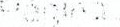 FUNDO MUNICIPAL DE SAUDETipoFUNDO MUNICIPAL DE SAUDETipoFUNDO MUNICIPAL DE SAUDETipoFUNDO MUNICIPAL DE SAUDETipoFUNDO MUNICIPAL DE SAUDETipoFUNDO MUNICIPAL DE SAUDETipoFUNDO MUNICIPAL DE SAUDETipoFUNDO MUNICIPAL DE SAUDECEP79.880-000MSMSMSMunicípio DOURADINAMunicípio DOURADINATIPO DO RECURSO DA PROPOSTATIPO DO RECURSO DA PROPOSTATIPO DO RECURSO DA PROPOSTATIPO DO RECURSO DA PROPOSTATIPO DO RECURSO DA PROPOSTATIPO DO RECURSO DA PROPOSTATIPO DO RECURSO DA PROPOSTATIPO DO RECURSO DA PROPOSTATIPO DO RECURSO DA PROPOSTATIPO DO RECURSO DA PROPOSTATIPO DO RECURSO DA PROPOSTATIPO DO RECURSO DA PROPOSTATIPO DO RECURSO DA PROPOSTATIPO DO RECURSO DA PROPOSTARecurso de Emenda Parlamentar DE EQUIPAMENTO E MATERIAL PERMANENTE PARA UNIDADE BÁSICA DE SAÚDE 38030004 - R$ 158.795,00 - SIMONE TEBET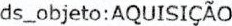 Recurso de Emenda Parlamentar DE EQUIPAMENTO E MATERIAL PERMANENTE PARA UNIDADE BÁSICA DE SAÚDE 38030004 - R$ 158.795,00 - SIMONE TEBETRecurso de Emenda Parlamentar DE EQUIPAMENTO E MATERIAL PERMANENTE PARA UNIDADE BÁSICA DE SAÚDE 38030004 - R$ 158.795,00 - SIMONE TEBETRecurso de Emenda Parlamentar DE EQUIPAMENTO E MATERIAL PERMANENTE PARA UNIDADE BÁSICA DE SAÚDE 38030004 - R$ 158.795,00 - SIMONE TEBETRecurso de Emenda Parlamentar DE EQUIPAMENTO E MATERIAL PERMANENTE PARA UNIDADE BÁSICA DE SAÚDE 38030004 - R$ 158.795,00 - SIMONE TEBETRecurso de Emenda Parlamentar DE EQUIPAMENTO E MATERIAL PERMANENTE PARA UNIDADE BÁSICA DE SAÚDE 38030004 - R$ 158.795,00 - SIMONE TEBETRecurso de Emenda Parlamentar DE EQUIPAMENTO E MATERIAL PERMANENTE PARA UNIDADE BÁSICA DE SAÚDE 38030004 - R$ 158.795,00 - SIMONE TEBETRecurso de Emenda Parlamentar DE EQUIPAMENTO E MATERIAL PERMANENTE PARA UNIDADE BÁSICA DE SAÚDE 38030004 - R$ 158.795,00 - SIMONE TEBETRecurso de Emenda Parlamentar DE EQUIPAMENTO E MATERIAL PERMANENTE PARA UNIDADE BÁSICA DE SAÚDE 38030004 - R$ 158.795,00 - SIMONE TEBETRecurso de Emenda Parlamentar DE EQUIPAMENTO E MATERIAL PERMANENTE PARA UNIDADE BÁSICA DE SAÚDE 38030004 - R$ 158.795,00 - SIMONE TEBETRecurso de Emenda Parlamentar DE EQUIPAMENTO E MATERIAL PERMANENTE PARA UNIDADE BÁSICA DE SAÚDE 38030004 - R$ 158.795,00 - SIMONE TEBETRecurso de Emenda Parlamentar DE EQUIPAMENTO E MATERIAL PERMANENTE PARA UNIDADE BÁSICA DE SAÚDE 38030004 - R$ 158.795,00 - SIMONE TEBETRecurso de Emenda Parlamentar DE EQUIPAMENTO E MATERIAL PERMANENTE PARA UNIDADE BÁSICA DE SAÚDE 38030004 - R$ 158.795,00 - SIMONE TEBETRecurso de Emenda Parlamentar DE EQUIPAMENTO E MATERIAL PERMANENTE PARA UNIDADE BÁSICA DE SAÚDE 38030004 - R$ 158.795,00 - SIMONE TEBETDADOS DA(S) UNIDADE(S) ASSISTIDA(S)DADOS DA(S) UNIDADE(S) ASSISTIDA(S)DADOS DA(S) UNIDADE(S) ASSISTIDA(S)DADOS DA(S) UNIDADE(S) ASSISTIDA(S)DADOS DA(S) UNIDADE(S) ASSISTIDA(S)DADOS DA(S) UNIDADE(S) ASSISTIDA(S)DADOS DA(S) UNIDADE(S) ASSISTIDA(S)DADOS DA(S) UNIDADE(S) ASSISTIDA(S)DADOS DA(S) UNIDADE(S) ASSISTIDA(S)DADOS DA(S) UNIDADE(S) ASSISTIDA(S)DADOS DA(S) UNIDADE(S) ASSISTIDA(S)DADOS DA(S) UNIDADE(S) ASSISTIDA(S)DADOS DA(S) UNIDADE(S) ASSISTIDA(S)DADOS DA(S) UNIDADE(S) ASSISTIDA(S)Nome:Nome:UNIDADE BASICA DE SAUDE PSF 11 FIRMO INACIO DA SILVAUNIDADE BASICA DE SAUDE PSF 11 FIRMO INACIO DA SILVAUNIDADE BASICA DE SAUDE PSF 11 FIRMO INACIO DA SILVAUNIDADE BASICA DE SAUDE PSF 11 FIRMO INACIO DA SILVAUNIDADE BASICA DE SAUDE PSF 11 FIRMO INACIO DA SILVAUNIDADE BASICA DE SAUDE PSF 11 FIRMO INACIO DA SILVAUNIDADE BASICA DE SAUDE PSF 11 FIRMO INACIO DA SILVAUNIDADE BASICA DE SAUDE PSF 11 FIRMO INACIO DA SILVAUNIDADE BASICA DE SAUDE PSF 11 FIRMO INACIO DA SILVAUNIDADE BASICA DE SAUDE PSF 11 FIRMO INACIO DA SILVAUNIDADE BASICA DE SAUDE PSF 11 FIRMO INACIO DA SILVAUNIDADE BASICA DE SAUDE PSF 11 FIRMO INACIO DA SILVATipo Unidade;Tipo Unidade;CENTRO DE SAUDE/UNIDADE BASICACENTRO DE SAUDE/UNIDADE BASICACENTRO DE SAUDE/UNIDADE BASICACENTRO DE SAUDE/UNIDADE BASICACENTRO DE SAUDE/UNIDADE BASICACENTRO DE SAUDE/UNIDADE BASICACENTRO DE SAUDE/UNIDADE BASICACENTRO DE SAUDE/UNIDADE BASICACENTRO DE SAUDE/UNIDADE BASICACENTRO DE SAUDE/UNIDADE BASICACENTRO DE SAUDE/UNIDADE BASICACENTRO DE SAUDE/UNIDADE BASICACNP):CNP):CNES:CNES:CNES:CNES:2536706253670625367062536706253670625367062536706Endereço:Endereço:RUA DOMINGOS DA SILVA - CENTRO, CEP: 79880000RUA DOMINGOS DA SILVA - CENTRO, CEP: 79880000RUA DOMINGOS DA SILVA - CENTRO, CEP: 79880000RUA DOMINGOS DA SILVA - CENTRO, CEP: 79880000RUA DOMINGOS DA SILVA - CENTRO, CEP: 79880000RUA DOMINGOS DA SILVA - CENTRO, CEP: 79880000RUA DOMINGOS DA SILVA - CENTRO, CEP: 79880000RUA DOMINGOS DA SILVA - CENTRO, CEP: 79880000RUA DOMINGOS DA SILVA - CENTRO, CEP: 79880000RUA DOMINGOS DA SILVA - CENTRO, CEP: 79880000RUA DOMINGOS DA SILVA - CENTRO, CEP: 79880000RUA DOMINGOS DA SILVA - CENTRO, CEP: 79880000OBJETO DA PROPOSTAOBJETO DA PROPOSTAOBJETO DA PROPOSTAOBJETO DA PROPOSTAOBJETO DA PROPOSTAOBJETO DA PROPOSTAOBJETO DA PROPOSTAOBJETO DA PROPOSTAOBJETO DA PROPOSTAOBJETO DA PROPOSTAOBJETO DA PROPOSTAOBJETO DA PROPOSTAOBJETO DA PROPOSTAOBJETO DA PROPOSTAAQUISIÇÃO DE EQUIPAMENTO E MATERIAL PERMANENTE PARA UNIDADE BÁSICA DE SAÚDEAQUISIÇÃO DE EQUIPAMENTO E MATERIAL PERMANENTE PARA UNIDADE BÁSICA DE SAÚDEAQUISIÇÃO DE EQUIPAMENTO E MATERIAL PERMANENTE PARA UNIDADE BÁSICA DE SAÚDEAQUISIÇÃO DE EQUIPAMENTO E MATERIAL PERMANENTE PARA UNIDADE BÁSICA DE SAÚDEAQUISIÇÃO DE EQUIPAMENTO E MATERIAL PERMANENTE PARA UNIDADE BÁSICA DE SAÚDEAQUISIÇÃO DE EQUIPAMENTO E MATERIAL PERMANENTE PARA UNIDADE BÁSICA DE SAÚDEAQUISIÇÃO DE EQUIPAMENTO E MATERIAL PERMANENTE PARA UNIDADE BÁSICA DE SAÚDEAQUISIÇÃO DE EQUIPAMENTO E MATERIAL PERMANENTE PARA UNIDADE BÁSICA DE SAÚDEAQUISIÇÃO DE EQUIPAMENTO E MATERIAL PERMANENTE PARA UNIDADE BÁSICA DE SAÚDEAQUISIÇÃO DE EQUIPAMENTO E MATERIAL PERMANENTE PARA UNIDADE BÁSICA DE SAÚDEAQUISIÇÃO DE EQUIPAMENTO E MATERIAL PERMANENTE PARA UNIDADE BÁSICA DE SAÚDEAQUISIÇÃO DE EQUIPAMENTO E MATERIAL PERMANENTE PARA UNIDADE BÁSICA DE SAÚDEAQUISIÇÃO DE EQUIPAMENTO E MATERIAL PERMANENTE PARA UNIDADE BÁSICA DE SAÚDEAQUISIÇÃO DE EQUIPAMENTO E MATERIAL PERMANENTE PARA UNIDADE BÁSICA DE SAÚDEJUSTIFICATIVA DA PROPOSTAJUSTIFICATIVA DA PROPOSTAJUSTIFICATIVA DA PROPOSTAJUSTIFICATIVA DA PROPOSTAJUSTIFICATIVA DA PROPOSTAJUSTIFICATIVA DA PROPOSTAJUSTIFICATIVA DA PROPOSTAJUSTIFICATIVA DA PROPOSTAJUSTIFICATIVA DA PROPOSTAJUSTIFICATIVA DA PROPOSTAJUSTIFICATIVA DA PROPOSTAJUSTIFICATIVA DA PROPOSTAJUSTIFICATIVA DA PROPOSTAJUSTIFICATIVA DA PROPOSTAUNIDADE ASSISTIDA:UNIDADE ASSISTIDA:UNIDADE ASSISTIDA:UNIDADE ASSISTIDA:UNIDADE ASSISTIDA:UNIDADE BASICA DE SAUDE PSF 11 FIRMO INACIO DA SILVAUNIDADE BASICA DE SAUDE PSF 11 FIRMO INACIO DA SILVAUNIDADE BASICA DE SAUDE PSF 11 FIRMO INACIO DA SILVAUNIDADE BASICA DE SAUDE PSF 11 FIRMO INACIO DA SILVAUNIDADE BASICA DE SAUDE PSF 11 FIRMO INACIO DA SILVACNES:CNES:25367062536706O MUNICÍPIO DE DOURADINA POSSUI 5924 HABITANTES, 2 UNIDADES BÁSICAS DE SAÚDE, 2 ESTABELECIMENTOS EM SAÚDE, 01 ALEIA INDÍGENA . O MUNICÍPIO NO POSSUI HOSPITAL E TODA SUA DEMANDA DE MEDIA E ALTA COMPLEXIDADE É REFERENCIADA PARA DOURADOS OU CAMPO GRANDE.O MUNICÍPIO DE DOURADINA POSSUI 5924 HABITANTES, 2 UNIDADES BÁSICAS DE SAÚDE, 2 ESTABELECIMENTOS EM SAÚDE, 01 ALEIA INDÍGENA . O MUNICÍPIO NO POSSUI HOSPITAL E TODA SUA DEMANDA DE MEDIA E ALTA COMPLEXIDADE É REFERENCIADA PARA DOURADOS OU CAMPO GRANDE.O MUNICÍPIO DE DOURADINA POSSUI 5924 HABITANTES, 2 UNIDADES BÁSICAS DE SAÚDE, 2 ESTABELECIMENTOS EM SAÚDE, 01 ALEIA INDÍGENA . O MUNICÍPIO NO POSSUI HOSPITAL E TODA SUA DEMANDA DE MEDIA E ALTA COMPLEXIDADE É REFERENCIADA PARA DOURADOS OU CAMPO GRANDE.O MUNICÍPIO DE DOURADINA POSSUI 5924 HABITANTES, 2 UNIDADES BÁSICAS DE SAÚDE, 2 ESTABELECIMENTOS EM SAÚDE, 01 ALEIA INDÍGENA . O MUNICÍPIO NO POSSUI HOSPITAL E TODA SUA DEMANDA DE MEDIA E ALTA COMPLEXIDADE É REFERENCIADA PARA DOURADOS OU CAMPO GRANDE.O MUNICÍPIO DE DOURADINA POSSUI 5924 HABITANTES, 2 UNIDADES BÁSICAS DE SAÚDE, 2 ESTABELECIMENTOS EM SAÚDE, 01 ALEIA INDÍGENA . O MUNICÍPIO NO POSSUI HOSPITAL E TODA SUA DEMANDA DE MEDIA E ALTA COMPLEXIDADE É REFERENCIADA PARA DOURADOS OU CAMPO GRANDE.O MUNICÍPIO DE DOURADINA POSSUI 5924 HABITANTES, 2 UNIDADES BÁSICAS DE SAÚDE, 2 ESTABELECIMENTOS EM SAÚDE, 01 ALEIA INDÍGENA . O MUNICÍPIO NO POSSUI HOSPITAL E TODA SUA DEMANDA DE MEDIA E ALTA COMPLEXIDADE É REFERENCIADA PARA DOURADOS OU CAMPO GRANDE.O MUNICÍPIO DE DOURADINA POSSUI 5924 HABITANTES, 2 UNIDADES BÁSICAS DE SAÚDE, 2 ESTABELECIMENTOS EM SAÚDE, 01 ALEIA INDÍGENA . O MUNICÍPIO NO POSSUI HOSPITAL E TODA SUA DEMANDA DE MEDIA E ALTA COMPLEXIDADE É REFERENCIADA PARA DOURADOS OU CAMPO GRANDE.O MUNICÍPIO DE DOURADINA POSSUI 5924 HABITANTES, 2 UNIDADES BÁSICAS DE SAÚDE, 2 ESTABELECIMENTOS EM SAÚDE, 01 ALEIA INDÍGENA . O MUNICÍPIO NO POSSUI HOSPITAL E TODA SUA DEMANDA DE MEDIA E ALTA COMPLEXIDADE É REFERENCIADA PARA DOURADOS OU CAMPO GRANDE.O MUNICÍPIO DE DOURADINA POSSUI 5924 HABITANTES, 2 UNIDADES BÁSICAS DE SAÚDE, 2 ESTABELECIMENTOS EM SAÚDE, 01 ALEIA INDÍGENA . O MUNICÍPIO NO POSSUI HOSPITAL E TODA SUA DEMANDA DE MEDIA E ALTA COMPLEXIDADE É REFERENCIADA PARA DOURADOS OU CAMPO GRANDE.O MUNICÍPIO DE DOURADINA POSSUI 5924 HABITANTES, 2 UNIDADES BÁSICAS DE SAÚDE, 2 ESTABELECIMENTOS EM SAÚDE, 01 ALEIA INDÍGENA . O MUNICÍPIO NO POSSUI HOSPITAL E TODA SUA DEMANDA DE MEDIA E ALTA COMPLEXIDADE É REFERENCIADA PARA DOURADOS OU CAMPO GRANDE.O MUNICÍPIO DE DOURADINA POSSUI 5924 HABITANTES, 2 UNIDADES BÁSICAS DE SAÚDE, 2 ESTABELECIMENTOS EM SAÚDE, 01 ALEIA INDÍGENA . O MUNICÍPIO NO POSSUI HOSPITAL E TODA SUA DEMANDA DE MEDIA E ALTA COMPLEXIDADE É REFERENCIADA PARA DOURADOS OU CAMPO GRANDE.O MUNICÍPIO DE DOURADINA POSSUI 5924 HABITANTES, 2 UNIDADES BÁSICAS DE SAÚDE, 2 ESTABELECIMENTOS EM SAÚDE, 01 ALEIA INDÍGENA . O MUNICÍPIO NO POSSUI HOSPITAL E TODA SUA DEMANDA DE MEDIA E ALTA COMPLEXIDADE É REFERENCIADA PARA DOURADOS OU CAMPO GRANDE.O MUNICÍPIO DE DOURADINA POSSUI 5924 HABITANTES, 2 UNIDADES BÁSICAS DE SAÚDE, 2 ESTABELECIMENTOS EM SAÚDE, 01 ALEIA INDÍGENA . O MUNICÍPIO NO POSSUI HOSPITAL E TODA SUA DEMANDA DE MEDIA E ALTA COMPLEXIDADE É REFERENCIADA PARA DOURADOS OU CAMPO GRANDE.O MUNICÍPIO DE DOURADINA POSSUI 5924 HABITANTES, 2 UNIDADES BÁSICAS DE SAÚDE, 2 ESTABELECIMENTOS EM SAÚDE, 01 ALEIA INDÍGENA . O MUNICÍPIO NO POSSUI HOSPITAL E TODA SUA DEMANDA DE MEDIA E ALTA COMPLEXIDADE É REFERENCIADA PARA DOURADOS OU CAMPO GRANDE.EQUIPAMENTOS/MATERIAL PERMANENTEEQUIPAMENTOS/MATERIAL PERMANENTEEQUIPAMENTOS/MATERIAL PERMANENTEEQUIPAMENTOS/MATERIAL PERMANENTEEQUIPAMENTOS/MATERIAL PERMANENTEEQUIPAMENTOS/MATERIAL PERMANENTEEQUIPAMENTOS/MATERIAL PERMANENTEEQUIPAMENTOS/MATERIAL PERMANENTEEQUIPAMENTOS/MATERIAL PERMANENTEEQUIPAMENTOS/MATERIAL PERMANENTEEQUIPAMENTOS/MATERIAL PERMANENTEEQUIPAMENTOS/MATERIAL PERMANENTEEQUIPAMENTOS/MATERIAL PERMANENTEUNIDADE ASSISTIDA: UNIDADE BASICA DE SAUDE PSF 11 FIRMO INACIO DA SILVAUNIDADE ASSISTIDA: UNIDADE BASICA DE SAUDE PSF 11 FIRMO INACIO DA SILVAUNIDADE ASSISTIDA: UNIDADE BASICA DE SAUDE PSF 11 FIRMO INACIO DA SILVAUNIDADE ASSISTIDA: UNIDADE BASICA DE SAUDE PSF 11 FIRMO INACIO DA SILVAUNIDADE ASSISTIDA: UNIDADE BASICA DE SAUDE PSF 11 FIRMO INACIO DA SILVAUNIDADE ASSISTIDA: UNIDADE BASICA DE SAUDE PSF 11 FIRMO INACIO DA SILVAUNIDADE ASSISTIDA: UNIDADE BASICA DE SAUDE PSF 11 FIRMO INACIO DA SILVAUNIDADE ASSISTIDA: UNIDADE BASICA DE SAUDE PSF 11 FIRMO INACIO DA SILVAUNIDADE ASSISTIDA: UNIDADE BASICA DE SAUDE PSF 11 FIRMO INACIO DA SILVAUNIDADE ASSISTIDA: UNIDADE BASICA DE SAUDE PSF 11 FIRMO INACIO DA SILVAUNIDADE ASSISTIDA: UNIDADE BASICA DE SAUDE PSF 11 FIRMO INACIO DA SILVAUNIDADE ASSISTIDA: UNIDADE BASICA DE SAUDE PSF 11 FIRMO INACIO DA SILVAUNIDADE ASSISTIDA: UNIDADE BASICA DE SAUDE PSF 11 FIRMO INACIO DA SILVAAmbiente: Consultório OdontológicoAmbiente: Consultório OdontológicoAmbiente: Consultório OdontológicoAmbiente: Consultório OdontológicoAmbiente: Consultório OdontológicoAmbiente: Consultório OdontológicoAmbiente: Consultório OdontológicoAmbiente: Consultório OdontológicoAmbiente: Consultório OdontológicoAmbiente: Consultório OdontológicoAmbiente: Consultório OdontológicoAmbiente: Consultório OdontológicoAmbiente: Consultório OdontológicoNome do EquipamentoNome do EquipamentoNome do EquipamentoNome do EquipamentoNome do EquipamentoNome do EquipamentoNome do EquipamentoNome do EquipamentoQtd.Valor unitário (R$) Valor unitário (R$) Valor totai (R$)Valor totai (R$)Ult•rassom OdontológicoUlt•rassom OdontológicoUlt•rassom OdontológicoUlt•rassom OdontológicoUlt•rassom OdontológicoUlt•rassom OdontológicoUlt•rassom OdontológicoUlt•rassom Odontológico12.739,002.739,002.739,002.739,00Característica FísicaCaracterística FísicaCaracterística FísicaCaracterística FísicaCaracterística FísicaCaracterística FísicaCaracterística FísicaCaracterística FísicaEspecificaçãoEspecificaçãoEspecificaçãoEspecificaçãoEspecificaçãoCANETA / TRANSDUTOR DO ULTRA-SOM AUTOCLAVÁVELCANETA / TRANSDUTOR DO ULTRA-SOM AUTOCLAVÁVELCANETA / TRANSDUTOR DO ULTRA-SOM AUTOCLAVÁVELCANETA / TRANSDUTOR DO ULTRA-SOM AUTOCLAVÁVELCANETA / TRANSDUTOR DO ULTRA-SOM AUTOCLAVÁVELCANETA / TRANSDUTOR DO ULTRA-SOM AUTOCLAVÁVELCANETA / TRANSDUTOR DO ULTRA-SOM AUTOCLAVÁVELCANETA / TRANSDUTOR DO ULTRA-SOM AUTOCLAVÁVELPOSSUIPOSSUIPOSSUIPOSSUIPOSSUIJATO DE BICARBONATO INTEGRADOJATO DE BICARBONATO INTEGRADOJATO DE BICARBONATO INTEGRADOJATO DE BICARBONATO INTEGRADOJATO DE BICARBONATO INTEGRADOJATO DE BICARBONATO INTEGRADOJATO DE BICARBONATO INTEGRADOJATO DE BICARBONATO INTEGRADOPOSSUIPOSSUIPOSSUIPOSSUIPOSSUICAVITADORCAVITADORCAVITADORCAVITADORCAVITADORCAVITADORCAVITADORCAVITADORNÃO POSSUINÃO POSSUINÃO POSSUINÃO POSSUINÃO POSSUIEspecificação TécnicaEspecificação TécnicaEspecificação TécnicaEspecificação TécnicaEspecificação TécnicaEspecificação TécnicaEspecificação TécnicaEspecificação TécnicaEspecificação TécnicaEspecificação TécnicaEspecificação TécnicaEspecificação TécnicaEspecificação TécnicaNome do EquipamentoNome do EquipamentoNome do EquipamentoNome do EquipamentoNome do EquipamentoNome do EquipamentoNome do EquipamentoNome do EquipamentoQtd.Valor unitário (R$) Valor unitário (R$) Valor totai (R$)Valor totai (R$)Jato de BicarbonatoJato de BicarbonatoJato de BicarbonatoJato de BicarbonatoJato de BicarbonatoJato de BicarbonatoJato de BicarbonatoJato de Bicarbonato21.046,001.046,002.092,002.092,00Característica FísicaCaracterística FísicaCaracterística FísicaCaracterística FísicaCaracterística FísicaCaracterística FísicaCaracterística FísicaCaracterística FísicaEspecificaçãoEspecificaçãoEspecificaçãoEspecificaçãoEspecificaçãoCONSOLECONSOLECONSOLECONSOLECONSOLECONSOLECONSOLECONSOLECOM ENTRADA DE AR, ÁGUA E RESERVATÓRIO DEBICARBONATOCOM ENTRADA DE AR, ÁGUA E RESERVATÓRIO DEBICARBONATOCOM ENTRADA DE AR, ÁGUA E RESERVATÓRIO DEBICARBONATOCOM ENTRADA DE AR, ÁGUA E RESERVATÓRIO DEBICARBONATOCOM ENTRADA DE AR, ÁGUA E RESERVATÓRIO DEBICARBONATOACESSÓRIO(S)ACESSÓRIO(S)ACESSÓRIO(S)ACESSÓRIO(S)ACESSÓRIO(S)ACESSÓRIO(S)ACESSÓRIO(S)ACESSÓRIO(S)01 PEÇA DE MÃO PARA JATO DE BICARBONATO01 PEÇA DE MÃO PARA JATO DE BICARBONATO01 PEÇA DE MÃO PARA JATO DE BICARBONATO01 PEÇA DE MÃO PARA JATO DE BICARBONATO01 PEÇA DE MÃO PARA JATO DE BICARBONATOEspecificação TécnicaEspecificação TécnicaEspecificação TécnicaEspecificação TécnicaEspecificação TécnicaEspecificação TécnicaEspecificação TécnicaEspecificação TécnicaEspecificação TécnicaEspecificação TécnicaEspecificação TécnicaEspecificação TécnicaEspecificação TécnicaNome do EquipamentoNome do EquipamentoNome do EquipamentoNome do EquipamentoNome do EquipamentoNome do EquipamentoNome do EquipamentoNome do EquipamentoQta.Valor unitário (R$) Valor unitário (R$) Valor total (R$)Valor total (R$)Cadeira Odontológica Completa (equipo/ sugador/ refletor)Cadeira Odontológica Completa (equipo/ sugador/ refletor)Cadeira Odontológica Completa (equipo/ sugador/ refletor)Cadeira Odontológica Completa (equipo/ sugador/ refletor)Cadeira Odontológica Completa (equipo/ sugador/ refletor)Cadeira Odontológica Completa (equipo/ sugador/ refletor)Cadeira Odontológica Completa (equipo/ sugador/ refletor)Cadeira Odontológica Completa (equipo/ sugador/ refletor)17.740,0017.740,0035.480,0035.480,00Característica FísicaCaracterística FísicaCaracterística FísicaCaracterística FísicaCaracterística FísicaCaracterística FísicaCaracterística FísicaCaracterística FísicaEspecificacäoEspecificacäoEspecificacäoEspecificacäoEspecificacäoTERMINAISTERMINAISTERMINAISTERMINAISTERMINAISTERMINAISTERMINAISTERMINAISNO MÍNIMO 3NO MÍNIMO 3NO MÍNIMO 3NO MÍNIMO 3NO MÍNIMO 3COMANDO DA CADEIRACOMANDO DA CADEIRACOMANDO DA CADEIRACOMANDO DA CADEIRACOMANDO DA CADEIRACOMANDO DA CADEIRACOMANDO DA CADEIRACOMANDO DA CADEIRAPEDALPEDALPEDALPEDALPEDALCUBACUBACUBACUBACUBACUBACUBACUBAPORCELANA/CERÂMICAPORCELANA/CERÂMICAPORCELANA/CERÂMICAPORCELANA/CERÂMICAPORCELANA/CERÂMICASERINGA TRÍPLICESERINGA TRÍPLICESERINGA TRÍPLICESERINGA TRÍPLICESERINGA TRÍPLICESERINGA TRÍPLICESERINGA TRÍPLICESERINGA TRÍPLICEPOSSUIPOSSUIPOSSUIPOSSUIPOSSUIPEÇA RETAPEÇA RETAPEÇA RETAPEÇA RETAPEÇA RETAPEÇA RETAPEÇA RETAPEÇA RETAPOSSUIPOSSUIPOSSUIPOSSUIPOSSUICONTRA ÂNGULOCONTRA ÂNGULOCONTRA ÂNGULOCONTRA ÂNGULOCONTRA ÂNGULOCONTRA ÂNGULOCONTRA ÂNGULOCONTRA ÂNGULOPOSSUIPOSSUIPOSSUIPOSSUIPOSSUIMICRO MOTORPOSSUIPOSSUIPOSSUICANETA DE ROTAÇÃOPOSSUIPOSSUIPOSSUICABECEIRAPOSSUIPOSSUIPOSSUIUNIDADE AUXILIAR (SUGADOR)POSSUIPOSSUIPOSSUIREFLETORPOSSUIPOSSUIPOSSUIEQUIPOTIPO CARTTIPO CARTTIPO CARTMOCHOPOSSUIPOSSUIPOSSUIEspecificação TécnicaEspecificação TécnicaEspecificação TécnicaEspecificação TécnicaNome do EquipamentoQtd.Valor unitário (R$) Valor total (R$)Fotopoiirnerizador de Resinas1943,00943,00caracteristica FísicaEspecificaçãoEspecificaçãoEspecificaçãoTIPOLED, SEM FIO SEM RADIÔMFTROLED, SEM FIO SEM RADIÔMFTROLED, SEM FIO SEM RADIÔMFTROEspecificação TécnicaEspecificação TécnicaEspecificação TécnicaEspecificação TécnicaNome do EquipamentoQtd.Valor unitário (R$) Valor total (R$)Cadeira1100,00100,00Característica FisicaEspecificaçãoEspecificaçãoEspecificaçãoMATERIAL DE CONFECÇÃOAÇO / FERRO PINTADOAÇO / FERRO PINTADOAÇO / FERRO PINTADOBRAÇOS/REGULAGEM DE ALT/RODÍZIOS/ASSENTO E ENCOSTONÃO POSSUI/NÃO POSSUI/NÃOPOSSUI/POLIPROPILENONÃO POSSUI/NÃO POSSUI/NÃOPOSSUI/POLIPROPILENONÃO POSSUI/NÃO POSSUI/NÃOPOSSUI/POLIPROPILENOEspecificação TécnicaEspecificação TécnicaEspecificação TécnicaEspecificação TécnicaNome do EquipamentoQtd.Valor unitário (R$) Valor total (R$)Bomba de Vácuo até 2HP/CV13.475,003.475,00Característica FísicaEspecificaçãoEspecificaçãoEspecificaçãoPOTÊNCIA/ VÁCUODE 0,5 A 1,2 HP/A PARTIR DE 100 MMHGDE 0,5 A 1,2 HP/A PARTIR DE 100 MMHGDE 0,5 A 1,2 HP/A PARTIR DE 100 MMHGEspecificação TécnicaEspecificação TécnicaEspecificação TécnicaEspecificação TécnicaNome do EquipamentoQta.Valor unitário (R$) Valor total (R$)Balde a Pedat2231,00462,00Característica FisicaEspecificaçãoEspecificaçãoEspecificaçãoMATERIAL DE CONFECÇÃO/CAPACIDADEAÇO INOX/DE 301 ATÉ 49LAÇO INOX/DE 301 ATÉ 49LAÇO INOX/DE 301 ATÉ 49LEspecificação TécnicaEspecificação TécnicaEspecificação TécnicaEspecificação TécnicaNome do EquipamentoQtd-Valor unitário (R$) Valor total (R$)Mesa Auxiliar1591,00591,00Característica FísicaEspecificaçãoEspecificaçãoEspecificaçãoDIMENSÕES MIN./ MAT. CONFECÇÃORETANGULAR / AÇO INOXIDÁVELRETANGULAR / AÇO INOXIDÁVELRETANGULAR / AÇO INOXIDÁVELEspecificação TécnicaEspecificação TécnicaEspecificação TécnicaEspecificação TécnicaNome do EquipamentoQtd.Valor unitário (R$) Valor total (R$)Esfigmornanômetro Adulto1197,00197,00Característica FísicaEspecificaçãoEspecificaçãoEspecificaçãoTIPO/MATERIAL DE CONFECÇÃO DA BRAÇADEIRAANALÓGICO/NYLONANALÓGICO/NYLONANALÓGICO/NYLONEspecificação TécnicaEspecificação TécnicaEspecificação TécnicaEspecificação TécnicaNome do EquipamentoQtd.Valor unitário (R$) Valor totai (R$)seladora1681,00681,00Característica FísicaEspecificaçãoEspecificaçãoEspecificaçãoTIPO/ APLICAÇÃOMANUAL/GRAU CIRÚRGICOMANUAL/GRAU CIRÚRGICOMANUAL/GRAU CIRÚRGICOEspecificação TécnicaEspecificação TécnicaEspecificação TécnicaEspecificação TécnicaNome do EquipamentoQtd.Valor unitário (R$) Valor total (R$)Mocho1452,00452,00Característica FísicaEspecificaçãoEspecificaçãoEspecificaçãoMATERIAL DE CONFECÇÃOACO CARBONOACO CARBONOACO CARBONOREGULAGEM DE ALTURAPOSSUIPOSSUIPOSSUIREGULAGEM DE ALTURAA GÁSA GÁSA GÁSEspecificação TécnicaEspecificação TécnicaEspecificação TécnicaEspecificação TécnicaAmbiente: FarmáciaAmbiente: FarmáciaAmbiente: FarmáciaAmbiente: FarmáciaNome do EquipamentoQtd.Valor unitário (R$) Valor total (R$)Cadeira1100,00100,00Característica FisicaEspecificaçãoEspecificaçãoEspecificaçãoMATERIAL DE CONFECÇÃOAÇO / FERRO PINTADOAÇO / FERRO PINTADOAÇO / FERRO PINTADOBRAÇOS/REGULAGEM DE ALT/RODíZIOS/ASSENTO E ENCOSTONÃo POSSUI/NÃO POSSUI/NÃOPOSSUI/POLIPROPILENONÃo POSSUI/NÃO POSSUI/NÃOPOSSUI/POLIPROPILENONÃo POSSUI/NÃO POSSUI/NÃOPOSSUI/POLIPROPILENOEspecificação TécnicaEspecificação TécnicaEspecificação TécnicaEspecificação TécnicaNome do EquipamentoQtd.Valor unitário (R$)Valor total (R$)Geladeira/ Refrigerador11.641,001.641,00Característica FísicaEspecificaçäoEspecificaçäoEspecificaçäoCAPACIDADEDE 260 A 299 LDE 260 A 299 LDE 260 A 299 LEspecificação TécnicaEspecificação TécnicaEspecificação TécnicaEspecificação TécnicaNome do EquipamentoQtd.Valor unitário (R$) Valor total (R$)Estante4379,001.516,00Característica FísicaEspecificaçãoEspecificaçãoEspecificaçãoMATERIAL DE CONFECÇÄoAÇO / FERRO PINTADOAÇO / FERRO PINTADOAÇO / FERRO PINTADOCAPACIDADE/ PRATELEIRASDE 101 A 200 kgDE 101 A 200 kgDE 101 A 200 kgREFORÇOPOSSUIPOSSUIPOSSUIEspecificação TécnicaEspecificação TécnicaEspecificação TécnicaEspecificação TécnicaNome do Equipamer.toQtd.Valor unitário (R$) valor total (R$)Balde a Pedal231,00231,00Característica FísicaEspecificaçäoEspecificaçäoEspecificaçäoMATERIAL DE CONFECÇÃO/CAPACIDADEAÇO INOX/DE 301- ATÉ 49LAÇO INOX/DE 301- ATÉ 49LAÇO INOX/DE 301- ATÉ 49LEspecificação TécnicaEspecificação TécnicaEspecificação TécnicaEspecificação TécnicaAmbiente: Sala de ImunizaçãoAmbiente: Sala de ImunizaçãoAmbiente: Sala de ImunizaçãoAmbiente: Sala de ImunizaçãoNome do EquipamentoQtd.Valor unitário (R$) Valor total (R$)Mesa de Exames13.014,003.014,00Característica FísicaEspecificaçãoEspecificaçãoEspecificaçãoMATERIAL DE CONFECÇÃOAÇO CARBONO PINTADO / AÇO INÓxAÇO CARBONO PINTADO / AÇO INÓxAÇO CARBONO PINTADO / AÇO INÓxCAPACIDADEMÍNIMA DE 150 KGMÍNIMA DE 150 KGMÍNIMA DE 150 KGESTRUTURAGABINETE/ARMÅRIOGABINETE/ARMÅRIOGABINETE/ARMÅRIOEspecificação TécnicaEspecificação TécnicaEspecificação TécnicaEspecificação TécnicaAmbiente: Sala de ObservaçãoAmbiente: Sala de ObservaçãoAmbiente: Sala de ObservaçãoAmbiente: Sala de ObservaçãoNome do EquipamentoQtd.Valor unitário (R$) Valor total (R$)Papagaio2100,00200,00Característica FísicaEspecificaçäoEspecificaçäoEspecificaçäoMATERIAL DE CONFECÇÄOAÇO INOXIDÁVELAÇO INOXIDÁVELAÇO INOXIDÁVELEspecificação TécnicaEspecificação TécnicaEspecificação TécnicaEspecificação TécnicaNome do EquipamentoQtd.Valor unitário (R$) Valor total (R$)Poltrona Hospitalar11.354,001.354,00Característica FisicaEspecificaçäoEspecificaçäoEspecificaçäoMAT. DE CONFECÇÄO/ASSENTO E ENCOSTO/CAPACIDADE!RECLINAÇÃOAÇO / FERRO PINTADO/ESTOFADO COURVIN/ATÉ 120 KG/ACIONAMENTO MANUALAÇO / FERRO PINTADO/ESTOFADO COURVIN/ATÉ 120 KG/ACIONAMENTO MANUALAÇO / FERRO PINTADO/ESTOFADO COURVIN/ATÉ 120 KG/ACIONAMENTO MANUALEspecificaçäo TécnicaEspecificaçäo TécnicaEspecificaçäo TécnicaEspecificaçäo TécnicaAmbiente: AdministraçãoAmbiente: AdministraçãoAmbiente: AdministraçãoAmbiente: AdministraçãoNome do EquipamentoQtd.Valor unitário (R$) Valor total (R$)Ventilador de Teto/ Parede1207,0C207,00Característica FísicaEspecificaçãoEspecificaçãoEspecificaçãoCOMPOSIÇÄO/ TIPO3 OU 4 PÁS/ PAREDE3 OU 4 PÁS/ PAREDE3 OU 4 PÁS/ PAREDEEspecificação TécnicaEspecificação TécnicaEspecificação TécnicaEspecificação TécnicaNome do EquipamentoQtd.Valor unitário (R$) Vaior total (R$)Mesa de Escritório1558,00558,00Característica FísicaEspecificaçãoEspecificaçãoEspecificaçãoMATERIAL DE CONFECÇÄOMADEIRA/ MDP/ MDF/ SIMILARMADEIRA/ MDP/ MDF/ SIMILARMADEIRA/ MDP/ MDF/ SIMILARCOMPOSIÇÃOSIMPLESSIMPLESSIMPLESGAVETASPOSSUIPOSSUIPOSSUIEspecificação TécnicaEspecificação TécnicaEspecificação TécnicaEspecificação TécnicaNome do EquipamentoQta.Valor unitário (R$) Valor total (R$)Cadeira2100,00200,00Característica FísicaEspecificaçãoEspecificaçãoEspecificaçãoMATERIAL DE CONFECÇÃOAÇO / FERRO PINTADOAÇO / FERRO PINTADOAÇO / FERRO PINTADOBRAÇOS/REGULAGEM DE ALT/RODÍZIOS/ASSENTO E ENCOSTONÃO POSSUI/NÄO POSSUI/NÄOPOSSUI/POLIPROPILENONÃO POSSUI/NÄO POSSUI/NÄOPOSSUI/POLIPROPILENONÃO POSSUI/NÄO POSSUI/NÄOPOSSUI/POLIPROPILENOEspecificação TécnicaEspecificação TécnicaEspecificação TécnicaEspecificação TécnicaNome do EquipamentoQtd.Valor unitário (R$) Vaior total (R$)Mesa para Impressora181,00181,00Característica FísicaEspecificaçãoEspecificaçãoEspecificaçãoESTRUTURAAÇO / FERRO PINTADOAÇO / FERRO PINTADOAÇO / FERRO PINTADODIMENSÕES MÍNIMASMÍNIMO DE 50 X 40 X 70 CMMÍNIMO DE 50 X 40 X 70 CMMÍNIMO DE 50 X 40 X 70 CMTAMPOMADEIRA/ MDP/ MDF/ STMMRMADEIRA/ MDP/ MDF/ STMMRMADEIRA/ MDP/ MDF/ STMMREspecificação TécnicaEspecificação TécnicaEspecificação TécnicaEspecificação TécnicaNome do EquipamentoQtd.Valor unitário (R$) Valor total (R$)Balde a Pedal2231,00462,00Característica FisicaEspecificaçãoEspecificaçãoEspecificaçãoMATERIAL DE CONFECÇÃO/CAPACIDADEAÇO INOX/DE 301- ATÉ 491-AÇO INOX/DE 301- ATÉ 491-AÇO INOX/DE 301- ATÉ 491-Especificação TécnicaEspecificação TécnicaEspecificação TécnicaEspecificação TécnicaNome do EquipamentoQtd.Valor unitário (R$)Valor total (R$)Balde/ Lixeira1151,00151,00Característica FisicaEspecificaçãoEspecificaçãoEspecificaçãoCAPACIDADE/MATERIAL DE CONFECÇÃODE 11 ATÉ 20 L / AÇO OU FERRO PINTADODE 11 ATÉ 20 L / AÇO OU FERRO PINTADODE 11 ATÉ 20 L / AÇO OU FERRO PINTADOEspecificação TécnicaEspecificação TécnicaEspecificação TécnicaEspecificação TécnicaAmbiente: Saia de Espera e RecepçãoAmbiente: Saia de Espera e RecepçãoAmbiente: Saia de Espera e RecepçãoAmbiente: Saia de Espera e RecepçãoNome do EquipamentoQtd.Valor unitário (R$) Valor total (R$)Ventilador de Teto/ Parede2207,00414,00Característica FísicaEspecificaçãoEspecificaçãoEspecificaçãoCOMPOSIÇÃO/ TIPO3 OU 4 PÁS/ PAREDE3 OU 4 PÁS/ PAREDE3 OU 4 PÁS/ PAREDEEspecificação TécnicaEspecificação TécnicaEspecificação TécnicaEspecificação TécnicaNome do EquipamentoQtd.Valor unitário (R$) Valor total (R$)Televisor21.792,003.584,00Característica FísicaEspecificaçãoEspecificaçãoEspecificaçãoTAMANHO DA TELADE 32" ATÉ 41"DE 32" ATÉ 41"DE 32" ATÉ 41"Especificação TécnicaEspecificação TécnicaEspecificação TécnicaEspecificação TécnicaAmbiente; Centrai de Material EstereIizado(CME)Ambiente; Centrai de Material EstereIizado(CME)Ambiente; Centrai de Material EstereIizado(CME)Ambiente; Centrai de Material EstereIizado(CME)Nome do EquipamentoQtd.Valor unitário (R$) Va'or total (R$)Balde a Pedal2231,00462,00Característica FísicaEspecificaçãoEspecificaçãoEspecificaçãoMATERIAL DE CONFECÇÃO/CAPACIDADEAÇO INOX/DE 301- ATÉ 49LAÇO INOX/DE 301- ATÉ 49LAÇO INOX/DE 301- ATÉ 49LEspecificação TécnicaEspecificação TécnicaEspecificação TécnicaEspecificação TécnicaNome do EquipamentoQtd.Valor unitário (R$) Valor total (R$)Seladora1681,00681,00Característica FísicaEspecificaçãoEspecificaçãoEspecificaçãoTIPO/ APLICAÇÃOMANUAWGRAU CIRÚRGICOMANUAWGRAU CIRÚRGICOMANUAWGRAU CIRÚRGICOEspecificação TécnicaEspecificação TécnicaEspecificação TécnicaEspecificação TécnicaNome do EquipamentoQtd.Valor unitário (R$) Valor total (R$)Cadeira2100,00200,00Característica FísicaEspecificaçãoEspecificaçãoEspecificaçãoMATERIAL DE CONFECÇÃOAÇO / FERRO PINTADOAÇO / FERRO PINTADOAÇO / FERRO PINTADOBRAÇOS/REGULAGEM DE ALT/RODiZIOS/ASSENTO E ENCOSTONÃO POSSUI/NÃO POSSUI/NÃO POSSUI/POLIPROPILENONÃO POSSUI/NÃO POSSUI/NÃO POSSUI/POLIPROPILENONÃO POSSUI/NÃO POSSUI/NÃO POSSUI/POLIPROPILENOEspecificação TécnicaEspecificação TécnicaEspecificação TécnicaEspecificação TécnicaNome do EquipamentoQtd.Valor unitário (R$) Valor totai (R$)Ar Condicionado11.719,001.719,00Característica FísicaEspecificaçãoEspecificaçãoEspecificaçãoTIPOSPLITSPLITSPLITCAPACIDADE/CICLO9.000 A 12.000 BTUs/QUENTE E FRIO9.000 A 12.000 BTUs/QUENTE E FRIO9.000 A 12.000 BTUs/QUENTE E FRIOEspecificação TécnicaEspecificação TécnicaEspecificação TécnicaEspecificação TécnicaNome do EquipamentoQta.Valor unitário (R$) Valor total (R$)Estante2379,00758,00Característica FísicaEspecificaçãoEspecificaçãoEspecificaçãoMATERIAL DE CONFECÇÃOAÇO / FERRO PINTADOAÇO / FERRO PINTADOAÇO / FERRO PINTADOCAPACIDADE/ PRATELEIRASDE 101 A 200 kgDE 101 A 200 kgDE 101 A 200 kgREFORÇOPOSSUIPOSSUIPOSSUIEspecificação TécnicaEspecificação TécnicaEspecificação TécnicaEspecificação TécnicaAmbiente: Sata de ProcedimentosAmbiente: Sata de ProcedimentosAmbiente: Sata de ProcedimentosAmbiente: Sata de ProcedimentosNome do EquipamentoQtd.Valor unitário (R$) Valor total (R$)Mesa de Escritório1558,00558,00Característica FísicaEspecificaçãoEspecificaçãoEspecificaçãoMATERIAL DE CONFECÇÃOMADEIRA/ MDP/ MDF/ SIMILARMADEIRA/ MDP/ MDF/ SIMILARMADEIRA/ MDP/ MDF/ SIMILARCOMPOSIÇÃOSIMPLESSIMPLESSIMPLESGAVETASPOSSUIPOSSUIPOSSUIEspecificação TécnicaEspecificação TécnicaEspecificação TécnicaEspecificação TécnicaNome do EquipamentoQtd.Valor unitário (R$) Vaior total (R$)Carro para Transporte de Materiais (diversos)13.942,003.942,00Característica FísicaEspecificaçãoEspecificaçãoEspecificaçãoTIPO/MATERIAL DE CONFECÇÃO/CAPACIDADE OU DIMENSÕESFECHADO/AÇO INOX/ALT DE 90CM A 110CM X LARG DE 50CM X COMP DE 50 A 70CMFECHADO/AÇO INOX/ALT DE 90CM A 110CM X LARG DE 50CM X COMP DE 50 A 70CMFECHADO/AÇO INOX/ALT DE 90CM A 110CM X LARG DE 50CM X COMP DE 50 A 70CMEspecificação TécnicaEspecificação TécnicaEspecificação TécnicaEspecificação TécnicaNome do EquipamentoQtd.Valor unitário (R$) Valor totai (R$)Cadeira2100,00200,00Característica FísicaEspecificaçãoEspecificaçãoEspecificaçãoMATERIAL DE CONFECÇÃOAÇO / FERRO PINTADOAÇO / FERRO PINTADOAÇO / FERRO PINTADOBRAÇOS/REGULAGEM DE ALT/RODíZIOS/ASSENTO E ENCOSTONÃO POSSUI/NÃO POSSUI/NÃOPOSSUI/POLIPROPILENONÃO POSSUI/NÃO POSSUI/NÃOPOSSUI/POLIPROPILENONÃO POSSUI/NÃO POSSUI/NÃOPOSSUI/POLIPROPILENOEspecificação TécnicaEspecificação TécnicaEspecificação TécnicaEspecificação Técnica' Ambiente: Unidades Móveis para Transporte de Equipes' Ambiente: Unidades Móveis para Transporte de Equipes' Ambiente: Unidades Móveis para Transporte de Equipes' Ambiente: Unidades Móveis para Transporte de EquipesNome do EquipamentoQtd.Valor unitário (R$) Valor total (R$)'Veículo de Passeio - Transporte de Equipe (5 pessoas, O Km)150.000,0050.000,00Característica FísicaEspecificaçãoEspecificaçãoEspecificaçãoMOTORIZAÇÃO1.0 A 1.31.0 A 1.31.0 A 1.3PORTAS04 PORTAS04 PORTAS04 PORTASTIPO DE DIREÇÃOHIDRÁULICA / ELÉTRICAHIDRÁULICA / ELÉTRICAHIDRÁULICA / ELÉTRICADISTÂNCIA ENTRE EIXOSMINÍMA DE 2.370 MMMINÍMA DE 2.370 MMMINÍMA DE 2.370 MMAR CONDICIONADOPOSSUIPOSSUIPOSSUITRIO ELÉTRICOPOSSUIPOSSUIPOSSUITIPO DE COMBUSTÍVELBICOMBUSTIVELBICOMBUSTIVELBICOMBUSTIVELCAPACIDADE05 LUGARES05 LUGARES05 LUGARESFREIOS ABS E AIRBAG DUPPOSSUIPOSSUIPOSSUICÂMBIOMANUALMANUALMANUALEspecificação TécnicaEspecificação TécnicaEspecificação TécnicaEspecificação TécnicaAmbiente: Consultório IndiferenciadoAmbiente: Consultório IndiferenciadoAmbiente: Consultório IndiferenciadoAmbiente: Consultório IndiferenciadoNome do EquipamentoQtd.Valor unitário (R$) Valor total (R$)Mesa de Escritório4558,002.232,00Característica FísicaEspecificaçãoEspecificaçãoEspecificaçãoMATERIAL DE CONFECÇÃOMADEIRA/ MDP/ MDF/ SIMILARMADEIRA/ MDP/ MDF/ SIMILARMADEIRA/ MDP/ MDF/ SIMILARCOMPOSIÇÃOSIMPLESSIMPLESSIMPLESGAVETASPOSSUIPOSSUIPOSSUIEspecificação TécnicaEspecificação TécnicaEspecificação TécnicaEspecificação TécnicaNome do EquipamentoQtd.Valor unitário (R$) Valor totai (R$)Mesa de Exames33.014,009.042,00Característica FísicaEspecificaçãoEspecificaçãoEspecificaçãoMATERIAL DE CONFECÇÃOAÇO CARBONO PINTADO / AÇO INÓXAÇO CARBONO PINTADO / AÇO INÓXAÇO CARBONO PINTADO / AÇO INÓXCAPACIDADEMÍNIMA DE 150 KGMÍNIMA DE 150 KGMÍNIMA DE 150 KGESTRUTURAGABINETE/ARMÁRIOGABINETE/ARMÁRIOGABINETE/ARMÁRIOEspecificação TécnicaEspecificação TécnicaEspecificação TécnicaEspecificação TécnicaNome do EquipamentoQtd.Valor unitário (R$) Valor total (R$)Suporte de Soro4423,001.692,00Característica FísicaEspecificaçãoEspecificaçãoEspecificaçãoTIPOPEDESTALPEDESTALPEDESTALMATERIAL DE CONFECÇÃOAÇO INOXIDÁVELAÇO INOXIDÁVELAÇO INOXIDÁVELEspecificação TécnicaEspecificação TécnicaEspecificação TécnicaEspecificação TécnicaNome do EquipamentoQtd.Valor unitário (R$) Valor total (R$)Ventilador de Teto/ Parede4207,00828,00Característica FísicaEspecificaçãoEspecificaçãoEspecificaçãoCOMPOSIÇÃO/ TIPO3 OU 4 PÁS/ PAREDE3 OU 4 PÁS/ PAREDE3 OU 4 PÁS/ PAREDEEspecificação TécnicaEspecificação TécnicaEspecificação TécnicaEspecificação TécnicaNome do EquipamentoQtd.Valor unitário (R$) Valor total (R$)Esfigmomanômetro Adulto4197,00788,00Característica FísicaEspecificaçãoEspecificaçãoEspecificaçãoTIPO/'MATERTAL DE CONFECÇÃO DA BRAÇADEIRAANALÓGICO/NYLONANALÓGICO/NYLONANALÓGICO/NYLONEspecificação TécnicaEspecificação TécnicaEspecificação TécnicaEspecificação TécnicaNome do EquipamentoQtd.Valor unitário (R$) Valor total (R$)Ar Condicionado41.719,006.876,00Característica FísicaEspecificaçãoEspecificaçãoEspecificaçãoTIPOSPLITSPLITSPLITCAPACIDADF/CICLO9.000 A 12.000 BTUs/QUENTE E FRIO9.000 A 12.000 BTUs/QUENTE E FRIO9.000 A 12.000 BTUs/QUENTE E FRIOEspecificação TécnicaEspecificação TécnicaEspecificação TécnicaEspecificação TécnicaNome dc EquipamentoQta.Valor unitário (R$) Valor total (R$)Cadeira12100,001.200,00Característica FísicaEspecificaçãoEspecificaçãoEspecificaçãoMATERIAL DE CONFECÇÃOAÇO / FERRO PINTADOAÇO / FERRO PINTADOAÇO / FERRO PINTADOBRAÇOS/REGULAGEM DE ALT/RODÍZIOS/ASSENTO E ENCOSTONÃO POSSUI/NÃO POSSUI/NÃO POSSUI/POLIPROPILENONÃO POSSUI/NÃO POSSUI/NÃO POSSUI/POLIPROPILENONÃO POSSUI/NÃO POSSUI/NÃO POSSUI/POLIPROPILENOEspecificação TécnicaEspecificação TécnicaEspecificação TécnicaEspecificação TécnicaNome do Equipamentovalor unitário (R$) Valor total (R$)Escada com 2 degraus4369,001.476,00Característica FísicaEspecificaçãoEspecificaçãoEspecificaçãoMATERIAL DE CONFECÇÃOAÇO INOXIDÁVELAÇO INOXIDÁVELAÇO INOXIDÁVELEspecificação TécnicaEspecificação TécnicaEspecificação TécnicaEspecificação TécnicaNome do EquipamentoQtd.Valor unitário (R$) Valor total (R$)Otoscópio Simples21.456,002.912,00Característica FísicaEspecificaçãoEspecificaçãoEspecificaçãoILUMINAÇÃOFIBRA OPTICA / LEDFIBRA OPTICA / LEDFIBRA OPTICA / LEDCOMPOSIÇÃO5 A 10 ESPECULOS REUTILIZÁVEIS5 A 10 ESPECULOS REUTILIZÁVEIS5 A 10 ESPECULOS REUTILIZÁVEISEspecificação TécnicaEspecificação TécnicaEspecificação TécnicaEspecificação TécnicaNome do EquipamentoQtd.Valor unitário (R$) Valor total (R$)Valor unitário (R$) Valor total (R$)Foco Refletor AmbulatorialFoco Refletor Ambulatorial22594,001.188,00Característica FísicaCaracterística FísicaEspecificaçãoEspecificaçãoEspecificaçãoEspecificaçãoILUMINAÇÄOILUMINAÇÄOLEDLEDLEDLEDHASTEHASTEFLEXiVELFLEXiVELFLEXiVELFLEXiVELEspecificação TécnicaEspecificação TécnicaEspecificação TécnicaEspecificação TécnicaEspecificação TécnicaEspecificação TécnicaAmbiente: Ambiente Multidisciplinar da Atenção BásicaAmbiente: Ambiente Multidisciplinar da Atenção BásicaAmbiente: Ambiente Multidisciplinar da Atenção BásicaAmbiente: Ambiente Multidisciplinar da Atenção BásicaAmbiente: Ambiente Multidisciplinar da Atenção BásicaAmbiente: Ambiente Multidisciplinar da Atenção BásicaNome do EquipamentoNome do EquipamentoQtd.Qtd.valor unitário (R$) Valor total (R$)BanquetaBanqueta55582,002.910,00Característica FísicaCaracterística FísicaEspecificaçäoEspecificaçäoEspecificaçäoEspecificaçäoMATERIAL DE CONFECÇÄOMATERIAL DE CONFECÇÄOAÇO INOXIDÁVELAÇO INOXIDÁVELAÇO INOXIDÁVELAÇO INOXIDÁVELREGULAGEM DE ALTURAREGULAGEM DE ALTURAPOSSUIPOSSUIPOSSUIPOSSUIASSENTOASSENTOGIRATÓRIOGIRATÓRIOGIRATÓRIOGIRATÓRIOEspecificação TécnicaEspecificação TécnicaEspecificação TécnicaEspecificação TécnicaEspecificação TécnicaEspecificação TécnicaNome do EquipamentoNome do EquipamentoQtd.Qtd.Valor unitário (R$) Valor total (R$)Estetoscópio InfantilEstetoscópio Infantil55325,001.625,00Característica FísicaCaracterística FísicaEspecificaçäoEspecificaçäoEspecificaçäoEspecificaçäoAUSCULTADORAUSCULTADORAÇO INOXIDÁVELAÇO INOXIDÁVELAÇO INOXIDÁVELAÇO INOXIDÁVELTIPOTIPODUPLODUPLODUPLODUPLOEspecificação TécnicaEspecificação TécnicaEspecificação TécnicaEspecificação TécnicaEspecificação TécnicaEspecificação TécnicaNome do EquipamentoNome do EquipamentoQtd.Qtd.Valor unitário (R$) Valor total (R$)Esfigmomanómetro AdultoEsfigmomanómetro Adulto1010197,001.970,00Característica FísicaCaracterística FísicaEspecificaçãoEspecificaçãoEspecificaçãoEspecificaçãoTIPO/MATERIAL DE CONFECÇÃO DA BRAÇADEIRATIPO/MATERIAL DE CONFECÇÃO DA BRAÇADEIRAANALÓGICO/NYLONANALÓGICO/NYLONANALÓGICO/NYLONANALÓGICO/NYLONEspecificação TécnicaEspecificação TécnicaEspecificação TécnicaEspecificação TécnicaEspecificação TécnicaEspecificação TécnicaNome do EquiparnentoNome do EquiparnentoQta.Qta.Valor unitário (R$) valor total (R$)Esfigmomanômetro ObesoEsfigmomanômetro Obeso55347,001.735,00Característica FísicaCaracterística FísicaEspecificaçãoEspecificaçãoEspecificaçãoEspecificaçãoTIPO/MATERIAL DE CONFECÇÃO DA BRAÇADEIRATIPO/MATERIAL DE CONFECÇÃO DA BRAÇADEIRAANALÓGICO/NYLONANALÓGICO/NYLONANALÓGICO/NYLONANALÓGICO/NYLONEspecificação TécnicaEspecificação TécnicaEspecificação TécnicaEspecificação TécnicaEspecificação TécnicaEspecificação TécnicaNome do EquipamentoNome do EquipamentoQtd.Qtd.Valor unitário (R$) Vaior tota: (R$)ArmárioArmário44569,002.276,00Característica FísicaCaracterística FísicaEspecificaçãoEspecificaçãoEspecificaçãoEspecificaçãoMATERIAL DE CONFECÇÃOMATERIAL DE CONFECÇÃOAÇOAÇOAÇOAÇOCAPACIDADE MÍNIMA DA PRATELEIRACAPACIDADE MÍNIMA DA PRATELEIRA40 Kg40 Kg40 Kg40 KgDIMENSÖES/ PRATELEIRASDIMENSÖES/ PRATELEIRASALTURA DE 100 A 210 CM X LARGURA DE 70 A 110 CM/03 OU 04ALTURA DE 100 A 210 CM X LARGURA DE 70 A 110 CM/03 OU 04ALTURA DE 100 A 210 CM X LARGURA DE 70 A 110 CM/03 OU 04ALTURA DE 100 A 210 CM X LARGURA DE 70 A 110 CM/03 OU 04Especificação TécnicaEspecificação TécnicaEspecificação TécnicaEspecificação TécnicaEspecificação TécnicaEspecificação TécnicaNome do EquipamentoNome do EquipamentoQtd.Qtd.Valor unitário (R$) Valor totai (R$)CadeiraCadeira55100,00500,00Característica FísicaCaracterística FísicaEspecificaçãoEspecificaçãoEspecificaçãoEspecificaçãoMATERIAL DE CONFECCÃOMATERIAL DE CONFECCÃOACO / FERRO PINTADOACO / FERRO PINTADOACO / FERRO PINTADOACO / FERRO PINTADOBRAÇOS/REGULAGEM DE ALT/RODiZIOS/ASSENTO E ENCOSTOBRAÇOS/REGULAGEM DE ALT/RODiZIOS/ASSENTO E ENCOSTONÃo POSSUI/NÃO POSSUI/NÄO POSSUI/POLIPROPILENONÃo POSSUI/NÃO POSSUI/NÄO POSSUI/POLIPROPILENONÃo POSSUI/NÃO POSSUI/NÄO POSSUI/POLIPROPILENONÃo POSSUI/NÃO POSSUI/NÄO POSSUI/POLIPROPILENOEspecificaçäo TécnicaEspecificaçäo TécnicaEspecificaçäo TécnicaEspecificaçäo TécnicaEspecificaçäo TécnicaEspecificaçäo TécnicaTotalTotalQtd. TotalQtd. Totalvalor Total (R$)valor Total (R$)TotalTotal127127158.795,00158.795,00QUANTIDADE E VALOR TOTAL DOS EQUIPAMENTOS APRESENTADOSQUANTIDADE E VALOR TOTAL DOS EQUIPAMENTOS APRESENTADOSQUANTIDADE E VALOR TOTAL DOS EQUIPAMENTOS APRESENTADOSQTD. TOTALVALOR TOTAL (R$)VALOR TOTAL (R$)VALOR TOTAL (R$)127158.795,00158.795,00158.795,00DOCUMENTAÇÃO DA PROPOSTADOCUMENTAÇÃO DA PROPOSTADOCUMENTAÇÃO DA PROPOSTADOCUMENTAÇÃO DA PROPOSTADOCUMENTAÇÃO DA PROPOSTADOCUMENTAÇÃO DA PROPOSTAOutros documentos para a Proposta - DECLARACAO GESTOR.pdfOutros documentos para a Proposta - DECLARACAO GESTOR.pdfOutros documentos para a Proposta - DECLARACAO GESTOR.pdfOutros documentos para a Proposta - DECLARACAO GESTOR.pdfOutros documentos para a Proposta - DECLARACAO GESTOR.pdfOutros documentos para a Proposta - DECLARACAO GESTOR.pdfOutros documentos para a Proposta - DECLARACAO GESTOR.pdfOutros documentos para a Proposta - DECLARACAO GESTOR.pdfOutros documentos para a Proposta - DECLARACAO GESTOR.pdfOutros documentos para a Proposta - DECLARACAO GESTOR.pdfOutros documentos para a Proposta - DECLARACAO GESTOR.pdfOutros documentos para a Proposta - DECLARACAO GESTOR.pdf